OVERALL WINNER – THE TRAVEL PHOTOGRAPHER OF THE YEAR 2021. FORTUNATO GATTO, ITALYBorn in Southern Italy, Fortunato Gatto moved to Milan as a child, where he lived until 2007, when he took a leap of faith and relocated to Scotland to follow his ever-growing passion for wild landscapes and unspoilt nature. The stunning surroundings, his fearless approach to the rugged weather conditions and elements, and his persistence in being willing to learn and improve helped him become an advocate of the beauty of nature. “Nature is the highest work of art, and that is also my aim in representing it. Through metaphors, I look for hidden images, to tell nature’s secrets.” To date, Fortunato has portrayed Scotland and many other wild territories in his own unique way, gaining worldwide awards and recognition. He holds workshops, photo tours, talks and exhibitions where, along with covering photography as a subject, he shares his love and respect for nature, sustainability and environmental insights, giving voice and a face to nature - the real protagonist of his works of art. He recently joined online seminars and webinars within the prestigious cultural association Radicediunopercento to teach the magnificent ‘Journey through landscape photography’.OVERALL WINNER – THE TRAVEL PHOTOGRAPHER OF THE YEAR 2021. FORTUNATO GATTO, ITALYBorn in Southern Italy, Fortunato Gatto moved to Milan as a child, where he lived until 2007, when he took a leap of faith and relocated to Scotland to follow his ever-growing passion for wild landscapes and unspoilt nature. The stunning surroundings, his fearless approach to the rugged weather conditions and elements, and his persistence in being willing to learn and improve helped him become an advocate of the beauty of nature. “Nature is the highest work of art, and that is also my aim in representing it. Through metaphors, I look for hidden images, to tell nature’s secrets.” To date, Fortunato has portrayed Scotland and many other wild territories in his own unique way, gaining worldwide awards and recognition. He holds workshops, photo tours, talks and exhibitions where, along with covering photography as a subject, he shares his love and respect for nature, sustainability and environmental insights, giving voice and a face to nature - the real protagonist of his works of art. He recently joined online seminars and webinars within the prestigious cultural association Radicediunopercento to teach the magnificent ‘Journey through landscape photography’.OVERALL WINNER – THE TRAVEL PHOTOGRAPHER OF THE YEAR 2021. FORTUNATO GATTO, ITALYBorn in Southern Italy, Fortunato Gatto moved to Milan as a child, where he lived until 2007, when he took a leap of faith and relocated to Scotland to follow his ever-growing passion for wild landscapes and unspoilt nature. The stunning surroundings, his fearless approach to the rugged weather conditions and elements, and his persistence in being willing to learn and improve helped him become an advocate of the beauty of nature. “Nature is the highest work of art, and that is also my aim in representing it. Through metaphors, I look for hidden images, to tell nature’s secrets.” To date, Fortunato has portrayed Scotland and many other wild territories in his own unique way, gaining worldwide awards and recognition. He holds workshops, photo tours, talks and exhibitions where, along with covering photography as a subject, he shares his love and respect for nature, sustainability and environmental insights, giving voice and a face to nature - the real protagonist of his works of art. He recently joined online seminars and webinars within the prestigious cultural association Radicediunopercento to teach the magnificent ‘Journey through landscape photography’.OVERALL WINNER – THE TRAVEL PHOTOGRAPHER OF THE YEAR 2021. FORTUNATO GATTO, ITALYBorn in Southern Italy, Fortunato Gatto moved to Milan as a child, where he lived until 2007, when he took a leap of faith and relocated to Scotland to follow his ever-growing passion for wild landscapes and unspoilt nature. The stunning surroundings, his fearless approach to the rugged weather conditions and elements, and his persistence in being willing to learn and improve helped him become an advocate of the beauty of nature. “Nature is the highest work of art, and that is also my aim in representing it. Through metaphors, I look for hidden images, to tell nature’s secrets.” To date, Fortunato has portrayed Scotland and many other wild territories in his own unique way, gaining worldwide awards and recognition. He holds workshops, photo tours, talks and exhibitions where, along with covering photography as a subject, he shares his love and respect for nature, sustainability and environmental insights, giving voice and a face to nature - the real protagonist of his works of art. He recently joined online seminars and webinars within the prestigious cultural association Radicediunopercento to teach the magnificent ‘Journey through landscape photography’.OVERALL WINNER – THE TRAVEL PHOTOGRAPHER OF THE YEAR 2021. FORTUNATO GATTO, ITALYBorn in Southern Italy, Fortunato Gatto moved to Milan as a child, where he lived until 2007, when he took a leap of faith and relocated to Scotland to follow his ever-growing passion for wild landscapes and unspoilt nature. The stunning surroundings, his fearless approach to the rugged weather conditions and elements, and his persistence in being willing to learn and improve helped him become an advocate of the beauty of nature. “Nature is the highest work of art, and that is also my aim in representing it. Through metaphors, I look for hidden images, to tell nature’s secrets.” To date, Fortunato has portrayed Scotland and many other wild territories in his own unique way, gaining worldwide awards and recognition. He holds workshops, photo tours, talks and exhibitions where, along with covering photography as a subject, he shares his love and respect for nature, sustainability and environmental insights, giving voice and a face to nature - the real protagonist of his works of art. He recently joined online seminars and webinars within the prestigious cultural association Radicediunopercento to teach the magnificent ‘Journey through landscape photography’.PLEASE NOTE – THE CAMERA DATA IN THESE CAPTIONS IS FOR PHOTOGRAPHIC PUBLICATIONS. IT IS NOT NECESSARY TO USE IT UNLESS IT WILL INTEREST YOUR READERS!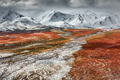 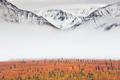 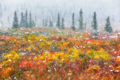 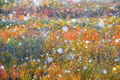 OVERALL WINNER – THE TRAVEL PHOTOGRAPHER OF THE YEAR 2021Fortunato Gatto, ItalyPolychrome Pass, Denali National Park, Alaska, USAI took this picture just before a grizzly bear showed up. The fresh snow covering the mountains in the background was the perfect frame for this special meeting between autumn and winter.Canon 5D Mk III, 70-200mm lens, f13, 1/1250s, ISO 640Denali National Park, Alaska, USABetween the colourful tundra and the almost black and white mountains there lay a dense stripe of mist. I tried to portray the landscape in three different stripes. Tundra on the lower part, mist in the centre and the mountains on top. The result was a different and mystical view of the landscape.Canon 5D Mk III, 70- 200mm lens, f11, 1/6s, ISO 200Denali National Park, Alaska, USAI visited Alaska at the end of August, where I admired the elements that make the tundra unique: low shrubs, sedges, reindeer mosses, liverworts, and grasses; and the Taiga with its extensive conifer forests. The autumnal colour shades were incredibly rich, but what left me breathless was the sudden and mighty snowstorm that transitioned the scene from autumn into winter.Canon EOS 5D Mk III, 70-200mm lens, f8, 1/400s, ISO 800Denali National Park, Alaska, USAIt was a memorable day in August, when the colourful tundra and snow met. It was a great opportunity which allowed me to capture a sort of natural ‘painting’. I used a little flash to enhance the snow flakes, which increased the feeling of mystery and graphism in this little portion of landscape.Canon 5D Mk III, 70-200mm lens, f8, 1/400s, ISO 800Request Image Number1234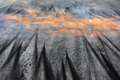 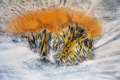 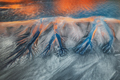 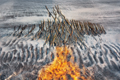 OVERALL WINNER – THE TRAVEL PHOTOGRAPHER OF THE YEAR 2021Fortunato Gatto, ItalyEigg, Small Isles, ScotlandI was alone in this place for about two weeks. I observed the tidal phenomenon for days until I could see peaks drawn in the sand, with the reflection of the clouds in the middle. Canon 5D Mk III, 24-70mm lens, f13, 1/4s, ISO 100South Uist, Outer Hebrides, ScotlandI love to wander on this beach in perfect solitude, where nature inspires me and shows me natural metaphors like this sort of ‘jellyfish’ made by the tide force and weather erosion.Canon 5D Mk III, 24-70mm lens, f13, 8s, ISO 100Eigg, Small Isles, ScotlandIt was a cold wintry sunrise. The reflection on the wet sand created a colourful ‘painting’ made of blue and red.Canon 5D Mk III, 24-70mm lens, f11, 28.9s, ISO 100Eigg, Small Isles, ScotlandWhen I saw this shape on the sand I immediately associated it with the ‘rebirth’, when the phoenix flies away from its ashes.Canon 5D Mk III, 24-7mm lens, f16, 1/2s, ISO 100Request Image Number5678WINNER: YOUNG TRAVEL PHOTOGRAPHER OF THE YEAR 2021 – JAI SHET, USA (AGE 18)Jai Shet has been traveling the world with his family since ever since he could remember. He has visited several countries including New Zealand, Australia, India and the UK, and 48 states and more than 40 National Parks in his native USA. His greatest passion is landscape photography. He loves visiting lesser-known locations in the US, where he spends the days hiking and the nights photographing the stars with his younger brother. Travel has given Jai many opportunities to experience new adventures. He has gone backcountry camping, white water rafting, kayaking, horseback riding, scuba diving, ziplining, and even hiking the strenuous nine-mile trail to the bottom of the Grand Canyon. For him the end of one trip is the beginning of yet another.WINNER: YOUNG TRAVEL PHOTOGRAPHER OF THE YEAR 2021 – JAI SHET, USA (AGE 18)Jai Shet has been traveling the world with his family since ever since he could remember. He has visited several countries including New Zealand, Australia, India and the UK, and 48 states and more than 40 National Parks in his native USA. His greatest passion is landscape photography. He loves visiting lesser-known locations in the US, where he spends the days hiking and the nights photographing the stars with his younger brother. Travel has given Jai many opportunities to experience new adventures. He has gone backcountry camping, white water rafting, kayaking, horseback riding, scuba diving, ziplining, and even hiking the strenuous nine-mile trail to the bottom of the Grand Canyon. For him the end of one trip is the beginning of yet another.WINNER: YOUNG TRAVEL PHOTOGRAPHER OF THE YEAR 2021 – JAI SHET, USA (AGE 18)Jai Shet has been traveling the world with his family since ever since he could remember. He has visited several countries including New Zealand, Australia, India and the UK, and 48 states and more than 40 National Parks in his native USA. His greatest passion is landscape photography. He loves visiting lesser-known locations in the US, where he spends the days hiking and the nights photographing the stars with his younger brother. Travel has given Jai many opportunities to experience new adventures. He has gone backcountry camping, white water rafting, kayaking, horseback riding, scuba diving, ziplining, and even hiking the strenuous nine-mile trail to the bottom of the Grand Canyon. For him the end of one trip is the beginning of yet another.WINNER: YOUNG TRAVEL PHOTOGRAPHER OF THE YEAR 2021 – JAI SHET, USA (AGE 18)Jai Shet has been traveling the world with his family since ever since he could remember. He has visited several countries including New Zealand, Australia, India and the UK, and 48 states and more than 40 National Parks in his native USA. His greatest passion is landscape photography. He loves visiting lesser-known locations in the US, where he spends the days hiking and the nights photographing the stars with his younger brother. Travel has given Jai many opportunities to experience new adventures. He has gone backcountry camping, white water rafting, kayaking, horseback riding, scuba diving, ziplining, and even hiking the strenuous nine-mile trail to the bottom of the Grand Canyon. For him the end of one trip is the beginning of yet another.WINNER: YOUNG TRAVEL PHOTOGRAPHER OF THE YEAR 2021 – JAI SHET, USA (AGE 18)Jai Shet has been traveling the world with his family since ever since he could remember. He has visited several countries including New Zealand, Australia, India and the UK, and 48 states and more than 40 National Parks in his native USA. His greatest passion is landscape photography. He loves visiting lesser-known locations in the US, where he spends the days hiking and the nights photographing the stars with his younger brother. Travel has given Jai many opportunities to experience new adventures. He has gone backcountry camping, white water rafting, kayaking, horseback riding, scuba diving, ziplining, and even hiking the strenuous nine-mile trail to the bottom of the Grand Canyon. For him the end of one trip is the beginning of yet another.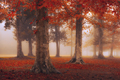 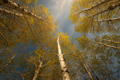 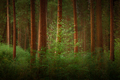 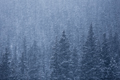 WINNER: YOUNG TRAVEL PHOTOGRAPHER OF THE YEAR 2021JAI SHET, USA (AGE 18)Magnolia Ridge Park, Woodville, Texas, USAThis portfolio is a series of forest images taken during different seasons of the year. Each forest is a different color of the rainbow. Bright reds of fall in Texas, warm yellows of summer in Wyoming, lush greens of spring in California, and cold blues of winter in Colorado.Canon 5D Mk III, 24-105mm lens, f16, 0.7s, ISO 100Grand Teton National Park, Wyoming, USAThis portfolio is a series of forest images taken during different seasons of the year. Each forest is a different color of the rainbow. Bright reds of fall in Texas, warm yellows of summer in Wyoming, lush greens of spring in California, and cold blues of winter in Colorado.Canon 5D Mk III, 16-35mm lens, f4.5, 1/500s, ISO 100Yosemite National Park, California, USAThis portfolio is a series of forest images taken during different seasons of the year. Each forest is a different color of the rainbow. Bright reds of fall in Texas, warm yellows of summer in Wyoming, lush greens of spring in California, and cold blues of winter in Colorado.Canon 5D Mk III, 24-105mm lens, f9.5, 1/8s, ISO 100Rocky Mountain National Park, Colorado, USAThis portfolio is a series of forest images taken during different seasons of the year. Each forest is a different color of the rainbow. Bright reds of fall in Texas, warm yellows of summer in Wyoming, lush greens of spring in California, and cold blues of winter in Colorado.Canon 5D Mk III, 100-400mm lens, f2.8, 1/1000s, ISO 400REQUEST IMAGE NUMBER9101112YOUNG TRAVEL PHOTOGRAPHER OF THE YEAR 15-18: WINNER – TEVIN KIM, USA (AGE 16)16-year-old Tevin Kim is a travel, landscape, and wildlife photographer. Some of his earliest memories consist of him borrowing his dad’s camera when they were traveling to Bangkok or Budapest. As soon as he got his first DSLR at the age of 8, he played around with every single setting on his camera and, through trial and error, learned what they did. As he got older, Tevin learned about photography in a more traditional sense, but his initial love and passion for photography have only grown. His love for photography developed alongside his love for travel. He is fortunate enough to have travelled for as long as he can remember, and for this, he has his parents to thank, as they instilled in him an appreciation for other cultures and nature. YOUNG TRAVEL PHOTOGRAPHER OF THE YEAR 15-18: WINNER – TEVIN KIM, USA (AGE 16)16-year-old Tevin Kim is a travel, landscape, and wildlife photographer. Some of his earliest memories consist of him borrowing his dad’s camera when they were traveling to Bangkok or Budapest. As soon as he got his first DSLR at the age of 8, he played around with every single setting on his camera and, through trial and error, learned what they did. As he got older, Tevin learned about photography in a more traditional sense, but his initial love and passion for photography have only grown. His love for photography developed alongside his love for travel. He is fortunate enough to have travelled for as long as he can remember, and for this, he has his parents to thank, as they instilled in him an appreciation for other cultures and nature. YOUNG TRAVEL PHOTOGRAPHER OF THE YEAR 15-18: WINNER – TEVIN KIM, USA (AGE 16)16-year-old Tevin Kim is a travel, landscape, and wildlife photographer. Some of his earliest memories consist of him borrowing his dad’s camera when they were traveling to Bangkok or Budapest. As soon as he got his first DSLR at the age of 8, he played around with every single setting on his camera and, through trial and error, learned what they did. As he got older, Tevin learned about photography in a more traditional sense, but his initial love and passion for photography have only grown. His love for photography developed alongside his love for travel. He is fortunate enough to have travelled for as long as he can remember, and for this, he has his parents to thank, as they instilled in him an appreciation for other cultures and nature. YOUNG TRAVEL PHOTOGRAPHER OF THE YEAR 15-18: WINNER – TEVIN KIM, USA (AGE 16)16-year-old Tevin Kim is a travel, landscape, and wildlife photographer. Some of his earliest memories consist of him borrowing his dad’s camera when they were traveling to Bangkok or Budapest. As soon as he got his first DSLR at the age of 8, he played around with every single setting on his camera and, through trial and error, learned what they did. As he got older, Tevin learned about photography in a more traditional sense, but his initial love and passion for photography have only grown. His love for photography developed alongside his love for travel. He is fortunate enough to have travelled for as long as he can remember, and for this, he has his parents to thank, as they instilled in him an appreciation for other cultures and nature. YOUNG TRAVEL PHOTOGRAPHER OF THE YEAR 15-18: WINNER – TEVIN KIM, USA (AGE 16)16-year-old Tevin Kim is a travel, landscape, and wildlife photographer. Some of his earliest memories consist of him borrowing his dad’s camera when they were traveling to Bangkok or Budapest. As soon as he got his first DSLR at the age of 8, he played around with every single setting on his camera and, through trial and error, learned what they did. As he got older, Tevin learned about photography in a more traditional sense, but his initial love and passion for photography have only grown. His love for photography developed alongside his love for travel. He is fortunate enough to have travelled for as long as he can remember, and for this, he has his parents to thank, as they instilled in him an appreciation for other cultures and nature. 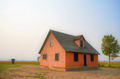 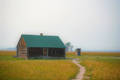 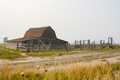 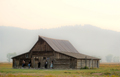 YOUNG TRAVEL PHOTOGRAPHER OF THE YEAR 15-18 WINNER:TEVIN KIM, USA (age 17)Mormon Row, Grand Teton National Park, Moose, Wyoming, USAThis portfolio is an homage to oil paintings and their pastel colors. The homes and barns in this area are collectively referred to as the Mormon Row. The worn-out red of the house not only contrasts beautifully with the sky and grass around but also shows the vast amount of time that it has endured.Sony a7R III, 28-70mm lens, f5.6, 1/640s, ISO 100Mormon Row, Grand Teton National Park, Moose, Wyoming, USAThe green of the roof and grass in this image helps to give this photo a calming and inviting feel. Like the red house before it, this house evokes a sense of homeliness. The path that leads to the house nicely divides the photo, but more importantly, it adds to the welcoming feel. Sony a7R III, 28-70mm lens, f5.6, 1/640s, ISO 100Mormon Row, Grand Teton National Park, Moose, Wyoming, USAThis barn and the other structures around it were built in the late 19th to early 20th centuries. In the past, this barn would have been teeming with life; however, since 1997 it has been preserved and listed in the National Register of Historic Places.Sony a7R III, 28-70mm lens, f5.6, 1/640s, ISO 100Mormon Row, Grand Teton National Park, Moose, Wyoming, USANormally, the vast landscape of the sharp, layered Teton mountains would be visible in the background of each of these photos. However, due to the wildfires that were raging in the Western United States when this photo was taken (August 31st, 2021), the mountains are practically invisible.Sony a6000, 16-50mm lens, f8, 1/320s, ISO 100REQUEST IMAGE NUMBER13141516YOUNG TRAVEL PHOTOGRAPHER OF THE YEAR 15-18 CATEGORY.RUNNER-UP:  NAYANA RAJESH, USA (AGE 17)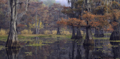 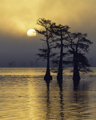 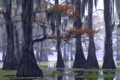 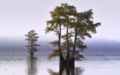 YOUNG TRAVEL PHOTOGRAPHER OF THE YEAR 15-18 CATEGORY.RUNNER-UP:  Nayana Rajesh, USA (age 17)Mooringsport, Louisiana, USAThis picturesque scene was reminiscent of the dark deep woodlands in a Tolkien story displaying the varying fall hues in the background juxtaposed with the stillness of reflections in the water. The gray background presented an eerie mood to the image, while the bright, crisp foliage competed for attention. Sony a7R IV, 70-400mm lens, f16, 1/200s, ISO 800Caddo Lake, Texas or Louisiana, USAThis picture came about just as the United States Presidential Election results were declared and we finally had a sense of clarity and calm. We awaited the sunrise inside a small boat on Caddo Lake, when finally, the sky filled with a golden light. The trees dotted around the lake provided exciting silhouettes. Still, this group of three trees in descending order of height seemed to render balance and uniformity to the composition. Sony a7R IV, 70-400mm lens, f16, 1/200s, ISO 400Mooringsport, Louisiana, USAThe Cypress swamps are an enchanting place with the Spanish moss adorning the Bald Cypress trees like a wedding veil on a bride. During one of my very few opportunities to venture outside during the pandemic, I found these last holdouts of autumn stand out in the cold November fog, seemingly defiant in the face of adversity. Sony a7 RIV, 70-400mm lens, f16, 1/200s, ISO 800Caddo Lake, Texas or Louisiana, USADuring the Covid-19 pandemic, I had minimal opportunities to travel. A short weekend trip to East Texas was a very welcome diversion. When I took this picture, I could have been on Caddo Lake's Texas or Louisiana side – the lake covers a large area (25,400-acre or 10,300 ha).  This cluster of three bald cypress trees caught my attention as a lone tree seemed to feel left out of the fun in the distance. Sony a7 RIV, 70-400mm lens, f8, 1/400s, ISO 400REQUEST IMAGE NUMBER17181920YOUNG TRAVEL PHOTOGRAPHER OF THE YEAR 14 YEARS AND UNDER CATEGORY - WINNER:  INDIGO LARMOUR (IRELAND) AGE 13Since she first ‘borrowed’ a camera from her mother when she was 8, Indigo’s love of photography has grown and grown. She has been travelling since she was 3 weeks old and has spent lots of time living between the UAE, India and on the road with her family. “I love how I can capture the rich cultures and environments of these places using a camera and be creative in how I present it. I’m truly inspired by those making a difference to the lives of people through photography and hope to one day use my photos to create change for both humanitarian and environmental issues.” This is the third year running that Indigo has featured amongst the young TPOTY winners.YOUNG TRAVEL PHOTOGRAPHER OF THE YEAR 14 YEARS AND UNDER CATEGORY - WINNER:  INDIGO LARMOUR (IRELAND) AGE 13Since she first ‘borrowed’ a camera from her mother when she was 8, Indigo’s love of photography has grown and grown. She has been travelling since she was 3 weeks old and has spent lots of time living between the UAE, India and on the road with her family. “I love how I can capture the rich cultures and environments of these places using a camera and be creative in how I present it. I’m truly inspired by those making a difference to the lives of people through photography and hope to one day use my photos to create change for both humanitarian and environmental issues.” This is the third year running that Indigo has featured amongst the young TPOTY winners.YOUNG TRAVEL PHOTOGRAPHER OF THE YEAR 14 YEARS AND UNDER CATEGORY - WINNER:  INDIGO LARMOUR (IRELAND) AGE 13Since she first ‘borrowed’ a camera from her mother when she was 8, Indigo’s love of photography has grown and grown. She has been travelling since she was 3 weeks old and has spent lots of time living between the UAE, India and on the road with her family. “I love how I can capture the rich cultures and environments of these places using a camera and be creative in how I present it. I’m truly inspired by those making a difference to the lives of people through photography and hope to one day use my photos to create change for both humanitarian and environmental issues.” This is the third year running that Indigo has featured amongst the young TPOTY winners.YOUNG TRAVEL PHOTOGRAPHER OF THE YEAR 14 YEARS AND UNDER CATEGORY - WINNER:  INDIGO LARMOUR (IRELAND) AGE 13Since she first ‘borrowed’ a camera from her mother when she was 8, Indigo’s love of photography has grown and grown. She has been travelling since she was 3 weeks old and has spent lots of time living between the UAE, India and on the road with her family. “I love how I can capture the rich cultures and environments of these places using a camera and be creative in how I present it. I’m truly inspired by those making a difference to the lives of people through photography and hope to one day use my photos to create change for both humanitarian and environmental issues.” This is the third year running that Indigo has featured amongst the young TPOTY winners.YOUNG TRAVEL PHOTOGRAPHER OF THE YEAR 14 YEARS AND UNDER CATEGORY - WINNER:  INDIGO LARMOUR (IRELAND) AGE 13Since she first ‘borrowed’ a camera from her mother when she was 8, Indigo’s love of photography has grown and grown. She has been travelling since she was 3 weeks old and has spent lots of time living between the UAE, India and on the road with her family. “I love how I can capture the rich cultures and environments of these places using a camera and be creative in how I present it. I’m truly inspired by those making a difference to the lives of people through photography and hope to one day use my photos to create change for both humanitarian and environmental issues.” This is the third year running that Indigo has featured amongst the young TPOTY winners.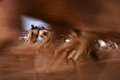 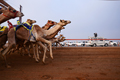 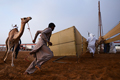 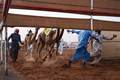 YOUNG TRAVEL PHOTOGRAPHER OF THE YEAR 14 YEARS AND UNDER CATEGORYWINNER:  Indigo Larmour, Ireland (age 13)Al Dhaid, Sharjah, United Arab EmiratesCamel races are a hugely popular sport in the Arab world and during the winter months they happen most Friday mornings as the sun rises, before it gets too hot. The race is full of excitement and a buzz; especially as the race starts. I wanted to capture this rush through my image using slow shutter speed.Nikon D600, 24-85mm lens, f18, 1/20s, ISO 160Al Dhaid, Sharjah, United Arab EmiratesMost average-sized towns in the United Arab Emirates have a camel race track, and camels of different ages run races of different lengths. Camels are raced with a mechanical jockey which is controlled by the owner of the camel who drives along the side of the track shouting commands through a walkie talkie.Nikon D600, 24-85mm lens, f5, 1/1250s, ISO 800Al Dhaid, Sharjah, United Arab EmiratesBefore the starting line is even raised though, a different race has begun. There is a frantic scramble to get the best spot at the starting line as the inner edge gives the shortest course.Nikon D600, 24-85mm lens, f5, 1/1600s, ISO 800Al Dhaid, Sharjah, United Arab EmiratesWhen rushing to get the best spots, lots of dust and sand is kicked up by both people and camels.Nikon D600, 24-85mm lens, f5.6, 1/640s, ISO 800REQUEST IMAGE NUMBER21222324YOUNG TRAVEL PHOTOGRAPHER OF THE YEAR 14 YEARS AND UNDER CATEGORY. RUNNER-UP:MIGUEL SÁNCHEZ GARCÍA, SPAIN (AGE 12)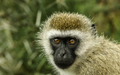 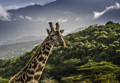 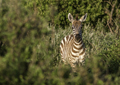 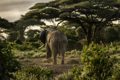 YOUNG TRAVEL PHOTOGRAPHER OF THE YEAR 14 YEARS AND UNDER CATEGORY. RUNNER-UP: Miguel Sánchez García, Spain (age 12)Arusha National Park, TanzaniaPortrait of a Vervet monkey. Their natural curiosity makes them get very close to people.Pentax K20D, 70-300mm lens, f8, 1/750s, ISO 800Arusha National Park, TanzaniaGiraffes are real giants that stand out at the foot of Mount Meru.Pentax K20D, 70-300mm lens, f6.7, 1/750s, ISO 400Tanzania, near the Kenyan borderNear the Kenyan border we were able to surprise numerous zebras.Pentax K20D, 70-300mm lens, f6.7, 1/750s, ISO 400Tanzania, near the Kenyan borderThis large, lone elephant surprised us first thing in the morning.Pentax K20D, 70-300mm lens, f6.7, 1/2000s, ISO 3200REQUEST IMAGE NUMBER25262728BEST 8 PORTFOLIO: WINNER - ALESSANDRO BERGAMINI, ITALYAlessandro Bergamini was born in Finale Emilia, Italy in 1986. He started taking pictures with his father's old reflex camera, the beginning of his artistic and spiritual journeys. During his travels in the most remote countries and places of the world, Alessandro manages to capture moments of light between time and space, in dimensions of unfamiliar cultures, to build a visual bridge between faces and places, colours and scents in an extraordinary way. He loves that silent relationship between secret lands and cultures of other worlds. His artistic path is characterized by capturing the beauty of looks and gestures, while respecting closed and private cultures.BEST 8 PORTFOLIO: WINNER - ALESSANDRO BERGAMINI, ITALYAlessandro Bergamini was born in Finale Emilia, Italy in 1986. He started taking pictures with his father's old reflex camera, the beginning of his artistic and spiritual journeys. During his travels in the most remote countries and places of the world, Alessandro manages to capture moments of light between time and space, in dimensions of unfamiliar cultures, to build a visual bridge between faces and places, colours and scents in an extraordinary way. He loves that silent relationship between secret lands and cultures of other worlds. His artistic path is characterized by capturing the beauty of looks and gestures, while respecting closed and private cultures.BEST 8 PORTFOLIO: WINNER - ALESSANDRO BERGAMINI, ITALYAlessandro Bergamini was born in Finale Emilia, Italy in 1986. He started taking pictures with his father's old reflex camera, the beginning of his artistic and spiritual journeys. During his travels in the most remote countries and places of the world, Alessandro manages to capture moments of light between time and space, in dimensions of unfamiliar cultures, to build a visual bridge between faces and places, colours and scents in an extraordinary way. He loves that silent relationship between secret lands and cultures of other worlds. His artistic path is characterized by capturing the beauty of looks and gestures, while respecting closed and private cultures.BEST 8 PORTFOLIO: WINNER - ALESSANDRO BERGAMINI, ITALYAlessandro Bergamini was born in Finale Emilia, Italy in 1986. He started taking pictures with his father's old reflex camera, the beginning of his artistic and spiritual journeys. During his travels in the most remote countries and places of the world, Alessandro manages to capture moments of light between time and space, in dimensions of unfamiliar cultures, to build a visual bridge between faces and places, colours and scents in an extraordinary way. He loves that silent relationship between secret lands and cultures of other worlds. His artistic path is characterized by capturing the beauty of looks and gestures, while respecting closed and private cultures.BEST 8 PORTFOLIO: WINNER - ALESSANDRO BERGAMINI, ITALYAlessandro Bergamini was born in Finale Emilia, Italy in 1986. He started taking pictures with his father's old reflex camera, the beginning of his artistic and spiritual journeys. During his travels in the most remote countries and places of the world, Alessandro manages to capture moments of light between time and space, in dimensions of unfamiliar cultures, to build a visual bridge between faces and places, colours and scents in an extraordinary way. He loves that silent relationship between secret lands and cultures of other worlds. His artistic path is characterized by capturing the beauty of looks and gestures, while respecting closed and private cultures.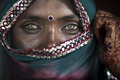 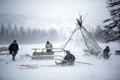 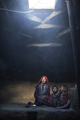 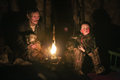 BEST 8 PORTFOLIOWINNER: Alessandro Bergamini, ItalyPushkar, India

As this lady covered her face with her long, embroidered scarf, she revealed her hand, which was painted with henna as tradition dictates. The impact was to enhance the deep, magnetic colour of her eyes. 
Canon 5D Mk II, 135mm lens, f2, 1/1600s, ISO 1600Yamal peninsula, Russia

In the Siberian Tundra a Nenet family prepare to load their sleds, ready to leave when the snowstorm comes to an end.Canon 5D Mk III, 35mm lens, f1.4, 1/1000s, ISO 400Sarhad-e Broghil, Afghanistan

For the past 2,500 years the remote, beautiful Wakhan corridor in Afghanistan has been home to Wakhi farming families, living in rural settlements in small houses with a hole in the ceiling allows light and air to enter. Life for these people has changed, however - in 2021 work began on a new road linking the area to China and in July of that year the Taliban took control of the region.
Canon 5D Mk III, 35mm lens, f1.4, 1/500s, ISO 3200Yamal peninsula, Russia

Sheltered in their chum from the freezing cold of the night, a grandfather and his grandson sit together around the lantern, warmed by the fire and the sheep dogs which they brought inside to protect them from the cold.

Canon 5D Mk III, 35mm lens, f1.4, 1/60s, ISO 6400REQUEST IMAGE NUMBER29303132BEST 8 PORTFOLIOWINNER: ALESSANDRO BERGAMINI, ITALY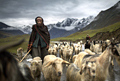 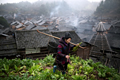 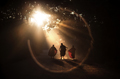 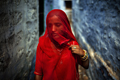 BEST 8 PORTFOLIOWinner: Alessandro Bergamini, ItalySrinagar, India  Among the high Himalayan mountain range in Kashmir, shepherds lead their flocks through incredible landscapes and along winding paths, in search of valleys full of green grass before the arrival of winter.
Canon 5D Mk III, 35mm lens, f1.4, 1/4000s, ISO 100Zhaoxing, China

A peasant woman works in the cultivated terraces above the village. The village has all the typical Dong features: the houses are entirely made of wood and there is a pointed tower, symbolic of these villages.

Canon 5D Mk III, 35mm lens, f1.4, 1/800s, ISO 800Bagan, MyanmarMonks stroll near their monastery in Bagan, Myanmar, irradiated by the sun's rays broken up by the branches of the trees.
Canon 5D Mk III, 35mm lens, f1, 1/8000s, ISO 100
Jodhpur, India

This young Muslim girl had her face completely covered, although her graceful features can be seen through the fabric. She looked at a nearby man, seeking consent to remove her veil, and he gave her permission to do so. The photo was taken at the exact moment she was about to push aside the red veil.

Canon 5D Mk II, 35mm lens, f1.4, 1/4000s, ISO 100REQUEST IMAGE NUMBER33343536BEST 8 PORTFOLIORUNNER UP:TREVOR COLE, IRELAND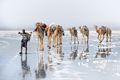 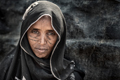 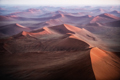 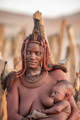 BEST 8 PORTFOLIORunner Up: Trevor Cole, IrelandAfar, EthiopiaThe Afar have existed in the Danakil depression for millennia and control the salt trade from the third lowest place on Earth to the Highlands. It is an ancient trade which has changed little over time and is almost biblical in its nature.  The Danakil at 120m below sea level is the second lowest place on earth and is also the hottest. Temperatures can rise to over 50C in summer and these people have adapted to cope. Nikon D750, 70-200mm lens, f5, 1/640s, ISO 250Afar, EthiopiaThis Afar woman from the very conservative culture is incredibly enduring and resilient.  It is challenging, for cultural reasons, to photograph Afar women but in this remote village I was given permission. Nikon D750, 70-200mm lens, f2.8, 1/1000s, ISO 400The Namib desert, NamibiaThe spectacle of Sossusvlei from the air at dawn when the first light catches the top of the dunes. The beauty of the Namib desert is inimitable. This is the oldest desert on Earth - it has been here for 300 million years – and is arguably the most beautiful. It is, as it should be, undisturbed, surreal and magnificent. This image was taken from a helicopter.Nikon D850, 70-200mm lens, f2.8, 1/3200s, ISO 320Serra Cafema, Northern Namibia A young mother of the Ovahimba/Himba in a remote region of Northern Namibia. The Himba are semi-nomadic and retain a traditional life in a semi-arid region. They are famous for covering themselves with otjize paste, a cosmetic mixture of butterfat and ochre pigment, to cleanse the skin over long periods due to water scarcity and protect themselves from the extremely hot and dry climate as well as against mosquito insect bites. Nikon D850, 70-200mm lens, f2.8, 1/320s, ISO 500REQUEST IMAGE NUMBER37383940BEST 8 PORTFOLIORUNNER UP:TREVOR COLE, IRELAND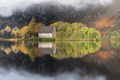 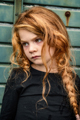 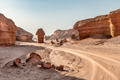 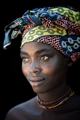 BEST 8 PORTFOLIORunner Up: Trevor Cole, IrelandGouganebarra, Co Cork, IrelandThe colours of Ireland manifested in the autumnal reflections seen here at Gouganbarra in County Cork. People are an integral part of the history and geography of Ireland and their ancient bloodlines are a part of this.Nikon D850, 70-200mm lens, f8, 1/15s, ISO 320Cashel, Tipperary, IrelandMaggie, a little Tipperary girl with eyes matching her hair. She is from the Irish ‘Travelling community’ who have their own ancient language and have in the past been nomadic. Nikon D850, 24-70mm lens, f8, 1/50s ISO 500Curoca, Cunene, AngolaAn area of canyonlands in the remote region of Cunene in Southern Angola is home to a number of tribal peoples whose resilience is a product of the aridity of the area. Nikon D850, 24-70mm lens, f13, 1/160s, ISO 320Cunene, Southern AngolaA girl of the Nguendelengo tribe living in a remote region of Southern Angola. Approximately 1000 Nguendelengo live in the forested mountains of Serra da Chela. They are semi-nomadic cattle pastoralists, hunter, gatherers and subsistence agriculturalists. What is unique about Nguendelengo culture is the way women decorate their hair with ‘geisha-style’ buns, put red ochre and butter around their necks. Nikon D850, 70-200mm lens, f2.8, 1/500, ISO 500REQUEST IMAGE NUMBER41424344BEST 8 PORTFOLIO CATEGORY – SINGLE IMAGES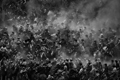 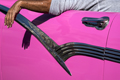 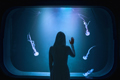 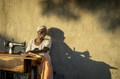 BEST 8 PORTFOLIO CATEGORY – SINGLE IMAGESWINNER, BEST SINGLE IMAGE IN A BEST 8 PORTFOLIO: Alain Schroeder, BelgiumUzgen, Kyrgyzstan

In the village of Uzgen, Osh region, more than 170 horses (in this picture) and men wearing the classic Soviet tank hat or a Kyrgyz tebetei hat, push and shove each other with dexterity and endurance in fearless combat as they fight for possession of a young 60 kg bull. A wealthy local man, has organized a massive game of Alaman-Ulak (a freestyle version of the national sport, Kok Buru – known by some as ‘dead goat polo’) to celebrate the 13th birthday of his son. 
Fujifilm X-T4, f5.6, 1/1000s, ISO 1250
SPECIAL MENTION: Linda Wride, UKHavana, CubaColourful, rejuvenated classic American cars are a joyful sight on the streets of Havana. This image encapsulates the relaxed driving style typical of the Habaneros set against the candy pink and bright chrome of the motor. I love the shapes formed by the arm, its shadow and the car detailing...

Nikon D750, 24-120mm lens, f13, 1/1000s, ISO 400SPECIAL MENTION: Felicia Simion, RomaniaPuerto de la Cruz, Tenerife

The Loro Parque aquarium is home to hundreds of jellyfish of many different species, and they are mesmerising. 
Sony a7III, 35mm lens, f1.4, 1/50s, ISO 800SPECIAL MENTION:Philip Lee Harvey, UKMusoto, Mbale, UgandaThe HSOA (Harpenden Spotlight on Africa) Tailoring and Design Centre opened in Musoto in 2019 and has trained more than 60 tailors, providing a much-needed source of income for a local economy that has been badly hit by the loss of many young adults to conflict or AIDS.Canon 1DX Mk II, 50mm lens, f11, 1/100s, ISO 400REQUEST IMAGE NUMBER45464748BEST 8 PORTFOLIO CATEGORY – SINGLE IMAGES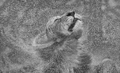 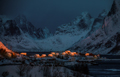 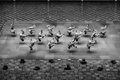 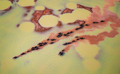 BEST 8 PORTFOLIO CATEGORY – SINGLE IMAGESSPECIAL MENTION: Richard Li, Hong KongMasai Mara, Kenya

I encountered a group of lions on a rainy day. It's good to take photos of them shaking off the water on their heads - the expression of this young lion is really interesting.

Nikon D850, 180-400mm lens, f4, 1/500s, ISO 3600SPECIAL MENTION: Vladimir Karamazov, BulgariaReine, Lofoten archipelago, NorwayI was shooting something else when I turned to see the sun begin to pass across the roofs of the houses. I didn't have time to adjust the camera settings and only had about 10 seconds, in which I took five shots. I caught the light!Canon 5D Mk IV, 70-200mm lens, f5, 1/200s, ISO 1600SPECIAL MENTION: Alain Schroeder, BelgiumPyongyang, North Korea

At the Taekwando Palace in Pyongyang, a group of athletes simultaneously execute a ‘tul’, a series of offensive and defensive techniques against one or several virtual adversaries. Fujifilm X-Pro 2, 55mm lens, f5, 1/500s, ISO 1600SPECIAL MENTION: Tuan Nguyen Tan, VietnamDau Tieng Lake,Tay Ninh, VietnamBuffaloes cross the lake after a day spent searching for grass. They are raised in many herds, hundreds of animals each, and released to live naturally.Hasselblad L1D-20c, 28mm lens, f4.5, 1/16s, ISO 100REQUEST IMAGE NUMBER49505152BEST 8 PORTFOLIO CATEGORY – SINGLE IMAGES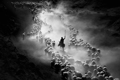 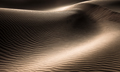 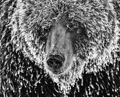 BEST 8 PORTFOLIO CATEGORY – SINGLE IMAGESSPECIAL MENTION: F Dilek Uyar, TurkeyBitlis, TurkeyThe arduous journey of sheep herds in Bitlis. Sheep herds travel this dusty path to reach the highlands where they graze until the middle of July. The number of such herds in Bitlis is decreasing day by day. Animal owners who cannot receive state aid turn to other sources of income by selling their animals. It’s unlikely that such photographs will be possible after the next five years. Nikon D810, 70-200mm lens, f8, 1/4000s, ISO 32SPECIAL MENTION: Anil Sud, CanadaDeath Valley National Monument, USAEvening light in the Mesquite Dunes of Death Valley National Monument.Canon 5D Mk II, 16-35mm lens, f22, 113s, ISO 200SPECIAL MENTION: Marko Dimitrijevic, SwitzerlandNi'iinlii'njik (Fishing Branch) Territorial Park, Yukon, CanadaOn the Arctic Circle there is a place in Northern Yukon where the Fishing Branch River doesn't freeze in the winter. Here, Grizzly bears continue to chase salmon way past any other place in Canada. With temperatures reaching -30C, their wet fur instantly freezes when they get out of the river. This bear was walking head down when he noticed me. For a second, he looked at me, quickly assessing if I was a threat or a meal. Deciding that I was neither he continued his walk, passing within a few meters of me.Sony a7R III, 100-400mm lens, f5.6, 1/500s, ISO 3200REQUEST IMAGE NUMBER535455LANDSCAPES & ADVENTURE PORTFOLIO: WINNER – JIE FISCHER, USAJie Fischer is not a professional photographer, but photography is an important hobby to her. It is her way of expressing herself to the world. As a child in China, she worked with her father in the dark room but gave it up for some time due to having children and a career. Ten years ago, she returned to photography, and progressed with the help of professional photographers. Her main subject is nature, especially wildlife, however she likes to broaden her work step by step, and she excels in aerial photography. She has lived on three continents, and currently lives in New York, USA.LANDSCAPES & ADVENTURE PORTFOLIO: WINNER – JIE FISCHER, USAJie Fischer is not a professional photographer, but photography is an important hobby to her. It is her way of expressing herself to the world. As a child in China, she worked with her father in the dark room but gave it up for some time due to having children and a career. Ten years ago, she returned to photography, and progressed with the help of professional photographers. Her main subject is nature, especially wildlife, however she likes to broaden her work step by step, and she excels in aerial photography. She has lived on three continents, and currently lives in New York, USA.LANDSCAPES & ADVENTURE PORTFOLIO: WINNER – JIE FISCHER, USAJie Fischer is not a professional photographer, but photography is an important hobby to her. It is her way of expressing herself to the world. As a child in China, she worked with her father in the dark room but gave it up for some time due to having children and a career. Ten years ago, she returned to photography, and progressed with the help of professional photographers. Her main subject is nature, especially wildlife, however she likes to broaden her work step by step, and she excels in aerial photography. She has lived on three continents, and currently lives in New York, USA.LANDSCAPES & ADVENTURE PORTFOLIO: WINNER – JIE FISCHER, USAJie Fischer is not a professional photographer, but photography is an important hobby to her. It is her way of expressing herself to the world. As a child in China, she worked with her father in the dark room but gave it up for some time due to having children and a career. Ten years ago, she returned to photography, and progressed with the help of professional photographers. Her main subject is nature, especially wildlife, however she likes to broaden her work step by step, and she excels in aerial photography. She has lived on three continents, and currently lives in New York, USA.LANDSCAPES & ADVENTURE PORTFOLIO: WINNER – JIE FISCHER, USAJie Fischer is not a professional photographer, but photography is an important hobby to her. It is her way of expressing herself to the world. As a child in China, she worked with her father in the dark room but gave it up for some time due to having children and a career. Ten years ago, she returned to photography, and progressed with the help of professional photographers. Her main subject is nature, especially wildlife, however she likes to broaden her work step by step, and she excels in aerial photography. She has lived on three continents, and currently lives in New York, USA.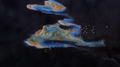 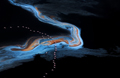 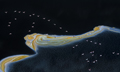 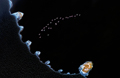 LANDSCAPES & ADVENTURE PORTFOLIOWINNER: Jie Fischer, USALake Magadi, KenyaLake Magadi is one of the inland lakes at the southernmost point of Kenya, belonging to the Rift Valley area of Kenya, formed by fault subsidence. During the dry season, it is 80% covered by sodium carbonate and is well known for its wading birds, including flamingos. In the dry season, there will be salt deposits around the lake, forming colourful patterns, depending on wind and wave. Large numbers of flamingos are often seen here. Nikon D850, 70-200mm lens, f/2.8, 1/2000s, ISO 250Lake Magadi, KenyaI had to wait for the right light and angle and find the pattern in the lake with the helicopter to shoot this image. I imagined a photo with somehow a surreal pattern that at a closer look becomes a wildlife photo. Flamingos are best photographed in flight and the lake pattern gives the photograph the right compositon of colours and the birds provide a symmetry of geographical pattern.Nikon D850, 70-200mm lens, f/2.8, 1/2000s, ISO  250Lake Magadi, KenyaLake Magadi is one of the inland lakes at the southernmost point of Kenya, belonging to the Rift Valley area of Kenya, formed by fault subsidence. During the dry season, it is 80% covered by sodium carbonate and is well known for its wading birds, including flamingos. In the dry season, there will be salt deposits around the lake, forming colourful patterns, depending on wind and wave. Large numbers of flamingos are often seen here. Nikon D850, 70-200mm lens, f/2.8, 1/2000s, ISO  320Lake Magadi, KenyaLake Magadi is one of the inland lakes at the southernmost point of Kenya, belonging to the Rift Valley area of Kenya, formed by fault subsidence. During the dry season, it is 80% covered by sodium carbonate and is well known for its wading birds, including flamingos. In the dry season, there will be salt deposits around the lake, forming colourful patterns, depending on wind and wave. Large numbers of flamingos are often seen here. Nikon D850, 70-200mm lens, f/2.8, 1/2000s, ISO 360REQUEST IMAGE NUMBER56575859LANDSCAPES & ADVENTURE PORTFOLIORUNNER-UP: SOPHIE CARR, UK 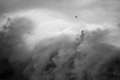 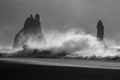 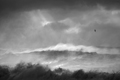 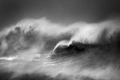 LANDSCAPES & ADVENTURE PORTFOLIORUNNER-UP: Sophie Carr, UKFagradalsfjall, Reykjanes Peninsula, IcelandI visited the Fagradalsfjall volcano in Iceland a few times, and was fascinated to see the lava splatter, usually after the bigger eruptions had died down. With a long lens I was able to capture individual bits of the flying, molten lava.Canon 5D Mk IV, 100-400mm lens, f7.1, 1/6400s, ISO 50Fagradalsfjall, Reykjanes Peninsula, IcelandIt was an incredible experience to visit the Fagradalsfjall volcano erupting in Iceland. On my first couple of visits the volcano erupted for a few minutes and then stopped for a while, before starting again. The lava then flowed down into channels and off down the mountain.Canon 5D Mk IV, 24-70mm lens, f9, 1/3200s, ISO 500Fagradalsfjall, Reykjanes Peninsula, IcelandOn my last night in Iceland in late July I returned to the Fagradalsfjall volcano for one last visit, and was able to get the drone up above the lava flows, just before the fog came in. It was fantastic to see the scale of the lava flowing down into the valleys below from this bird's eye view.DJI Air 2S - FC3411, f/2.8 lens, 1/120s, ISO 100Fagradalsfjall, Reykjanes Peninsula, IcelandWhen I visited the Fagradalsfjall volcano in early July it had stopped erupting in spurts but was bubbling away continuously. I visited at night and took a few long exposures to show a smooth effect of the lava's movement.Canon 5D Mk IV, 100-400mm lens, f13, 4s, ISO 100REQUEST IMAGE NUMBER60616263LANDSCAPES & ADVENTURE PORTFOLIOHIGHLY COMMENDED: YEVHEN SAMUCHENKO, UKRAINE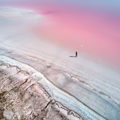 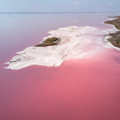 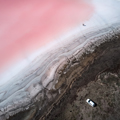 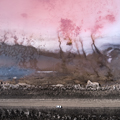 LANDSCAPES & ADVENTURE PORTFOLIOHIGHLY COMMENDEDYevhen Samuchenko, UkraineKherson region, UkraineAt the Pink Planet. The first time you see the pink salt lakes of the Kherson region in Ukraine it feels as though you are looking at another planet. During the summer months, microscopic algae cause the water to turn pink and red. DJI FC2013, f2.6, 1/110s, ISO 114Kherson region, UkraineAt the Pink Planet. The first time you see the pink salt lakes of the Kherson region in Ukraine it feels as though you are looking at another planet. During the summer months, microscopic algae cause the water to turn pink and red. DJI FC2013, f2.8, 1/100s, ISO 124Kherson region, UkraineAt the Pink Planet. The first time you see the pink salt lakes of the Kherson region in Ukraine it feels as though you are looking at another planet. During the summer months, microscopic algae cause the water to turn pink and red. DJI FC2013, f2.8, 1/100s, ISO 129Kherson region, UkraineAt the Pink Planet. The first time you see the pink salt lakes of the Kherson region in Ukraine it feels as though you are looking at another planet. During the summer months, microscopic algae cause the water to turn pink and red. DJI FC2013, f2.8, 1/100s, ISO 200REQUEST IMAGE NUMBER64656667LANDSCAPES & ADVENTURE PORTFOLIOCOMMENDED: ALEXEJ SACHOV, GERMANY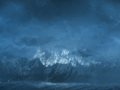 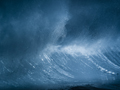 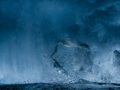 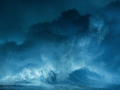 LANDSCAPES & ADVENTURE PORTFOLIOCOMMENDED: Alexej Sachov, GermanyMarsa Alam, EgyptMost wave photographs are taken from above the water from a shore. This series was taken on scuba dives, requiring a lot of safety precautions. The photos depict the similarity between the world above and underwater.Fujifilm GFX 100, 120mm lens, f14, 1/1000s, ISO 1000Marsa Alam, EgyptMost wave photographs are taken from above the water from a shore. This series was taken on scuba dives, requiring a lot of safety precautions. The photos depict the similarity between the world above and underwater.Fujifilm GFX 100, 120mm lens, f13, 1/800s, ISO 1000Marsa Alam, EgyptMost wave photographs are taken from above the water from a shore. This series was taken on scuba dives, requiring a lot of safety precautions. The photos depict the similarity between the world above and underwater.Fujifilm GFX 100, 120mm lens, f16, 1/q00s, ISO 1000Marsa Alam, EgyptMost wave photographs are taken from above the water from a shore. This series was taken on scuba dives, requiring a lot of safety precautions. The photos depict the similarity between the world above and underwater.Fujifilm GFX 100, 120mm lens, f14, 1/800s, ISO 1000REQUEST IMAGE NUMBER68697071LANDSCAPES & ADVENTURE PORTFOLIOSINGLE IMAGES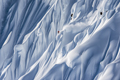 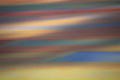 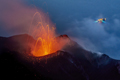 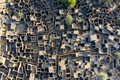 LANDSCAPES & ADVENTURE PORTFOLIOSINGLE IMAGESWinner, Best Single Image in a Landscapes & Adventure Portfolio:Pally Learmond, UKHaines, Alaska, United StatesDue to the close proximity of the Pacific Ocean, snow sticks to the mountains of southeast Alaska like nowhere else on earth. This creates a phenomenon called 'spines' which form on top of the normally steep and rocky mountain faces. This provides professional freeride skiers with a playground like no other. In this photo, Austrian professional freeskier Fabian Lentsch lets it all go on a mountain face called 'Dirty Needle'.Nikon D4, 400mm lens with 2.8 tele converter, f8, 1/2000s, ISO 200Special MentionMauro Tronto, ItalyCastelluccio di Norcia, Marche and Umbria, ItalyThe storm passed, sun and light lit up the flowered planes in all their golden splendour. The play of light and shadow on the ground seemed to praise the beauty of nature. Cano 5D Mk IV, 100-400mm lens, f7.1, 1/1000s, ISO 500Special MentionJavier Sanchez Martínez, SpainStromboli volcano, Aeolian islands, ItalyThe summit of Stromboli, with the Mediterranean in the background - complete with boat lighting up the water. When it gets dark, you only need to wait about 15 or 20 minutes for the eruptions that recur during the night.Pentax K-5 II, 70-200mm lens, f5.6, 4.6s, ISO 800Special MentionMichael Runkel, GermanyOasis Fachi, northern NigerFor many decades this was one of the main salt mining towns on the former lake. Now it is mostly abandoned.  In this drone shot, the former houses and animal shelters look like little boxes.  DJI Mavicpro 2 with Hasselblad L1D-20c, f4, 1/120s, ISO 100REQUEST IMAGE NUMBER72737475LANDSCAPES & ADVENTURESINGLE IMAGES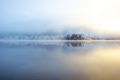 Special MentionEffey Varley, UKInnlandet county, NorwayPerched on a bench with my nose and fingers going numb, I stared into the fog for what felt like hours. The mist slowly thinned giving a glimpse of the trees on the other side, I moved my camera up to my face to take a few shots. This was one of the last days of a two-week road trip round Norway, we were against the clock to get back to Oslo but couldn't resist making this stop as we drove alongside Mjøsa Lake, and what a stop it turned out to be.Canon 550D, 10-22mm lens, f5.6, 1/100s, ISO 200REQUEST IMAGE NUMBER76LIVING WORLD PORTFOLIO: WINNER – WILL BURRARD-LUCAS, UKWill Burrard-Lucas is a professional photographer from the UK. In 2009 he created BeetleCam, a remote-control camera buggy, which he used to capture intimate perspectives of African wildlife. This is a tool that he continues to use in his work today. Will has also developed a range of high-quality camera trap equipment for photographing elusive and nocturnal wildlife. In 2014, he founded Camtraptions Ltd to turn his creations for camera trap photography into products for photographers and filmmakers around the world. In 2017, Will embarked on a new project titled ‘Land of Giants’. The aim of this project was to document the last of Africa’s iconic elephants with tusks reaching down to the ground, in collaboration with the Tsavo Trust. In 2019, Land of Giants was released as a coffee table book. In 2019 his rare photographs of a wild black leopard in Africa made headlines around the world. Thereafter he returned to the black leopard’s territory and worked for more than six months to capture the ultimate photograph of the animal under a starry night sky. This quest is chronicled in his new book, The Black Leopard, published in March 2021.LIVING WORLD PORTFOLIO: WINNER – WILL BURRARD-LUCAS, UKWill Burrard-Lucas is a professional photographer from the UK. In 2009 he created BeetleCam, a remote-control camera buggy, which he used to capture intimate perspectives of African wildlife. This is a tool that he continues to use in his work today. Will has also developed a range of high-quality camera trap equipment for photographing elusive and nocturnal wildlife. In 2014, he founded Camtraptions Ltd to turn his creations for camera trap photography into products for photographers and filmmakers around the world. In 2017, Will embarked on a new project titled ‘Land of Giants’. The aim of this project was to document the last of Africa’s iconic elephants with tusks reaching down to the ground, in collaboration with the Tsavo Trust. In 2019, Land of Giants was released as a coffee table book. In 2019 his rare photographs of a wild black leopard in Africa made headlines around the world. Thereafter he returned to the black leopard’s territory and worked for more than six months to capture the ultimate photograph of the animal under a starry night sky. This quest is chronicled in his new book, The Black Leopard, published in March 2021.LIVING WORLD PORTFOLIO: WINNER – WILL BURRARD-LUCAS, UKWill Burrard-Lucas is a professional photographer from the UK. In 2009 he created BeetleCam, a remote-control camera buggy, which he used to capture intimate perspectives of African wildlife. This is a tool that he continues to use in his work today. Will has also developed a range of high-quality camera trap equipment for photographing elusive and nocturnal wildlife. In 2014, he founded Camtraptions Ltd to turn his creations for camera trap photography into products for photographers and filmmakers around the world. In 2017, Will embarked on a new project titled ‘Land of Giants’. The aim of this project was to document the last of Africa’s iconic elephants with tusks reaching down to the ground, in collaboration with the Tsavo Trust. In 2019, Land of Giants was released as a coffee table book. In 2019 his rare photographs of a wild black leopard in Africa made headlines around the world. Thereafter he returned to the black leopard’s territory and worked for more than six months to capture the ultimate photograph of the animal under a starry night sky. This quest is chronicled in his new book, The Black Leopard, published in March 2021.LIVING WORLD PORTFOLIO: WINNER – WILL BURRARD-LUCAS, UKWill Burrard-Lucas is a professional photographer from the UK. In 2009 he created BeetleCam, a remote-control camera buggy, which he used to capture intimate perspectives of African wildlife. This is a tool that he continues to use in his work today. Will has also developed a range of high-quality camera trap equipment for photographing elusive and nocturnal wildlife. In 2014, he founded Camtraptions Ltd to turn his creations for camera trap photography into products for photographers and filmmakers around the world. In 2017, Will embarked on a new project titled ‘Land of Giants’. The aim of this project was to document the last of Africa’s iconic elephants with tusks reaching down to the ground, in collaboration with the Tsavo Trust. In 2019, Land of Giants was released as a coffee table book. In 2019 his rare photographs of a wild black leopard in Africa made headlines around the world. Thereafter he returned to the black leopard’s territory and worked for more than six months to capture the ultimate photograph of the animal under a starry night sky. This quest is chronicled in his new book, The Black Leopard, published in March 2021.LIVING WORLD PORTFOLIO: WINNER – WILL BURRARD-LUCAS, UKWill Burrard-Lucas is a professional photographer from the UK. In 2009 he created BeetleCam, a remote-control camera buggy, which he used to capture intimate perspectives of African wildlife. This is a tool that he continues to use in his work today. Will has also developed a range of high-quality camera trap equipment for photographing elusive and nocturnal wildlife. In 2014, he founded Camtraptions Ltd to turn his creations for camera trap photography into products for photographers and filmmakers around the world. In 2017, Will embarked on a new project titled ‘Land of Giants’. The aim of this project was to document the last of Africa’s iconic elephants with tusks reaching down to the ground, in collaboration with the Tsavo Trust. In 2019, Land of Giants was released as a coffee table book. In 2019 his rare photographs of a wild black leopard in Africa made headlines around the world. Thereafter he returned to the black leopard’s territory and worked for more than six months to capture the ultimate photograph of the animal under a starry night sky. This quest is chronicled in his new book, The Black Leopard, published in March 2021.LIVING WORLD PORTFOLIO:WINNER:Will Burrard-Lucas, UK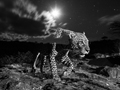 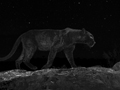 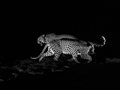 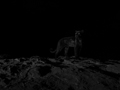 LIVING WORLD PORTFOLIO:WINNER:Will Burrard-Lucas, UKLaikipia County, Kenya. I spent a year photographing leopards at night using a Camtraptions camera trap system in Kenya. To expose a leopard with stars in the sky at night required a long exposure time to expose the stars and a flash to expose the foreground. On this night, the leopard came past while the moon was still above the horizon, which resulted in this ghostly image.  Canon 1DX, 24mm lens, f7.1, 30s, ISO 3200Laikipia County, Kenya. Black panthers have fascinated me since childhood, and it had always been my dream to photograph one in Africa – but they are so rare and elusive that I never expected to achieve it. Then I heard about a melanistic leopard that had been seen in Kenya and I knew this could be a once-in-a-lifetime opportunity. Many elements had together for this image to work and it took months of perseverance before I finally achieved it.Canon 1D Mk IV, 17-40mm lens, f5.6, 30s, ISO 1600Laikipia County, Kenya. I couldn’t believe it when I returned to my cameras after I had left them for a month and found that this male and female leopard had been courting on the rocks right in front of my camera! It is rare to catch behaviour in a camera trap photo and so I consider this one of my luckiest images. Similar to lions, a mating pair of leopards will engage in marathon mating sessions, mating every 15 minutes for up to 5 days. Their mating ritual is fierce and accompanied with much snarling.Canon 1D Mk IV, 16-35mm lens, f13, 1/100s, ISO 1000Laikipia County, Kenya. After I managed to capture my first images of this stunning animal, I spent a year maintaining and tweaking my cameras as I built up a body of work. Lighting a black animal in the black of night was a unique creative challenge – sometimes he would be almost impossible to see in the resulting photographs!Canon 1DX, 24mm lens, f8, 2.1s, ISO 1000REQUEST IMAGE NUMBER77787980LIVING WORLD PORTFOLIORUNNER-UP: ANIL SUD, CANADA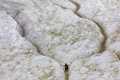 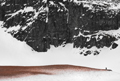 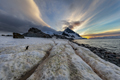 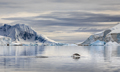 LIVING WORLD PORTFOLIORUNNER-UP: Anil Sud, CanadaAntarcticaDecisions, decisions.  A lone penguin navigates the penguin highways to return to the colony.Canon 5D Mk IV, 100-400mm lens, f13, 1/500s, ISO 100Cuverville Island, AntarcticaPenguin and guano.Canon 5D Mk IV, 100-400mm lens, f/16, 1/640, 800AntarcticaPenguin at sunset returning to the colony.Canon 5D Mk IV, 11-24mm lens, f11, 1/100s, ISO 500AntarcticaPorpoising penguin in Antarctica.Canon 5D Mk IV, 24-105mm lens, f16, 1/500s, ISO 400REQUEST IMAGE NUMBER81828384LIVING WORLD PORTFOLIOHIGHLY COMMENDED: JOSE FRAGOZO, PORTUGAL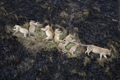 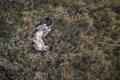 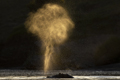 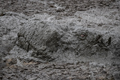 LIVING WORLD PORTFOLIOHIGHLY COMMENDED: Jose Fragozo, PortugalMasai Mara National Reserve, Kenya

After a long walk, a pride of lions rests on a surviving patch of grass after a fire destroyed most of their territory. This photo was taken from a safari vehicle with a camera on an extended monopod.

Canon RP, 40mm lens, f9, 1/500s, ISO 1250Masai Mara National Reserve, Kenya

Cheetahs sometimes roll on the savannah grass to relieve the itching caused by different types of parasites.  This image was taken with a trap camera hidden on a tree and operated from a distance.

Canon RP, 40mm lens, f6.3, 1/250s, ISO 2000Masai Mara National Reserve, Kenya

This image of a hippopotamus surfacing and exhaling a mushroom cloud of water droplets was taken at sunrise in the Olare Orok River.

Canon R5, 600mm lens, f9,1/1000s, ISO 640Masai Mara National Reserve, Kenya

An eye blinked in the drought-stricken mud pool as the hippopotamus emerged to take a breath.  Having observed hippos for years, I knew that they only come up for air every three to five minutes.

 Canon 1DX II, 200-400mm lens, f11, 1/1000s, ISO 2000REQUEST IMAGE NUMBER85868788LIVING WORLD PORTFOLIOCOMMENDED: Ngar Shun Victor Wong, Hong Kong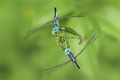 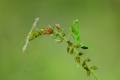 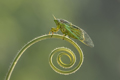 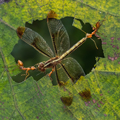 LIVING WORLD PORTFOLIOCOMMENDED:Ngar Shun Victor Wong, Hong KongShing Uk Tsuen, Yuen Long, New Territories, Hong Kong SARTwo grizzled Pintail dragonflies were resting on a plant. This was taken in the very early morning of the day while the temperature was still a bit cool so that the dragonflies would remain stationary for roughly a minute. It was shot with handheld rapid burst manual mode by focus stacking technique, achieving a relative sharp image of the two dragonflies in a head-on fashion. Nikon D850,105mm lens, f8, 1/200s, ISO 320Tsang Tsui Cemetery, Tuen Mun, New Territories, Hong Kong SARThis is a rarely encountered scene with a Praying Mantis staring at its just shedded skin. Praying Mantis do not have a nymph stage. In order to grow they have to shed their skin (exoskeleton). The creature dangles on a plant as the skin splits down the middle. In this stage it is vulnerable to predator attack. It tends to sit and wait in the same habitat and scans the environment for potential prey. Nikon D850,105mm lens, f 7.1, 1/200s, ISO 200Wu Kau Tang, Plover Cove Country Park, New Territories, Hong Kong SARA Grass Cicada rests on the backlit curly plant under the early morning sun. This was shot handheld with a small amount of fill flash at 1/64 power. This is a relative uncommon type of beautiful Cicada found in this locality. It was enjoying the warmth from the early morning sunlight. The Cicada disappeared in the next minute.Nikon D850,105mm lens, f10, 1/125s, ISO 100Nam Sang Wai, Yuen Long, New Territories, Hong Kong SARThis is an unpleasant scene of a Pied Paddy Skimmer dragonfly being captured by Weaver ants. It is the general behaviour of the Weaver ants to pull their victim with powerful force until it is torn into pieces. The process is cruel and may last for half an hour until they transport their prey back to their nest.Sony a1, 90mm lens, f13, 1/800s, ISO 1600REQUEST IMAGE NUMBER89909192LIVING WORLD PORTFOLIOSINGLE IMAGES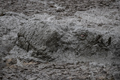 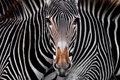 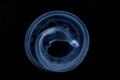 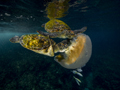 LIVING WORLD PORTFOLIO SINGLE IMAGESWinner: Best Single Image in a Living World portfolio: Jose Fragozo, Portugal Masai Mara National Reserve, Kenya

An eye blinked in the drought-stricken mud pool as the hippopotamus emerged to take a breath. I was watching two hippos from my vehicle, and the challenge was to catch the eye when it was open. Having observed hippos for years, I knew that they only come up for air every three to five minutes.

Canon 1DX II, 200-400mm lens, f11, 1/1000s, ISO 2000Special Mention:  Yaron Schmid, USALewa Wildlife Conservancy, Kenya

Most of the time, if you drive by a herd of zebras, they will ignore you and go about their activities. But the second you stop the car they will turn their butts towards you and will walk away. In Lewa Conservancy, they seem to be a little more cooperative and less skittish than those in other parks. For this shot, the zebra faced me just as another walked behind it, making an almost symmetric background around its head.

Nikon D5, 200-400mm lens, f8, 1/2000s, ISO 3200Special Mention:Zhiyue Shi, ChinaAnilao, Philippines

I searched aimlessly for my target underwater, and then I found it. Under the irradiation of light, the creature presents a natural circle.

Canon 5D4, 100mm lens, f18, 1/250s, ISO 400Special Mention: Scott Portelli, AustraliaByron Bay, NSW, Australia

Green turtles travel thousands of miles across our oceans and use the currents to guide them along established routes. Along the way they look for sustenance in the form of jellyfish. These turtles devour the soft tentacles of a jellyfish, competing for the outer membrane and long stinging tentacles. 
Canon 5D Mk III, 16-35mm lens, f10, 1/200s, ISO 250REQUEST IMAGE NUMBER93949596LIVING WORLD PORTFOLIOSINGLE IMAGES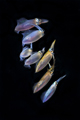 LIVING WORLD PORTFOLIO SINGLE IMAGESSpecial Mention:Tom Shlesinger, IsraelGulf of Aqaba and Eilat, Eilat, Israel

Being at sea at night brings many encounters with foraging squids. When they are mature, they usually hang around in pairs or alone, but the young ones tend to form small groups. In this photo, a group of seven young Bigfin reef squids (5–7 cm mantle length) make their way along the reef, looking for food.

Sony a7R III, 16-35mm lens, f/10, 1/160s, ISO 100REQUEST IMAGE NUMBER97PEOPLE & THEIR STORIES: WINNER – BENIAMINO PISATI, ITALYBeniamino Pisati was born in Milan and now lives in Sondrio. A professional freelance photographer, Beniamino specialises in geographic reportage and actively collaborates with magazines and agencies in the sector. Since 2009 he has organised travel photography workshops in Italy and abroad. He has received several national and international photography awards, including previous portfolio wins in Travel Photographer of the Year. For more than 10 years he has been documenting the close relationship between man and the environment in the Valtellina mountain pastures.PEOPLE & THEIR STORIES: WINNER – BENIAMINO PISATI, ITALYBeniamino Pisati was born in Milan and now lives in Sondrio. A professional freelance photographer, Beniamino specialises in geographic reportage and actively collaborates with magazines and agencies in the sector. Since 2009 he has organised travel photography workshops in Italy and abroad. He has received several national and international photography awards, including previous portfolio wins in Travel Photographer of the Year. For more than 10 years he has been documenting the close relationship between man and the environment in the Valtellina mountain pastures.PEOPLE & THEIR STORIES: WINNER – BENIAMINO PISATI, ITALYBeniamino Pisati was born in Milan and now lives in Sondrio. A professional freelance photographer, Beniamino specialises in geographic reportage and actively collaborates with magazines and agencies in the sector. Since 2009 he has organised travel photography workshops in Italy and abroad. He has received several national and international photography awards, including previous portfolio wins in Travel Photographer of the Year. For more than 10 years he has been documenting the close relationship between man and the environment in the Valtellina mountain pastures.PEOPLE & THEIR STORIES: WINNER – BENIAMINO PISATI, ITALYBeniamino Pisati was born in Milan and now lives in Sondrio. A professional freelance photographer, Beniamino specialises in geographic reportage and actively collaborates with magazines and agencies in the sector. Since 2009 he has organised travel photography workshops in Italy and abroad. He has received several national and international photography awards, including previous portfolio wins in Travel Photographer of the Year. For more than 10 years he has been documenting the close relationship between man and the environment in the Valtellina mountain pastures.PEOPLE & THEIR STORIES: WINNER – BENIAMINO PISATI, ITALYBeniamino Pisati was born in Milan and now lives in Sondrio. A professional freelance photographer, Beniamino specialises in geographic reportage and actively collaborates with magazines and agencies in the sector. Since 2009 he has organised travel photography workshops in Italy and abroad. He has received several national and international photography awards, including previous portfolio wins in Travel Photographer of the Year. For more than 10 years he has been documenting the close relationship between man and the environment in the Valtellina mountain pastures.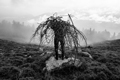 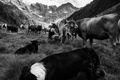 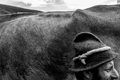 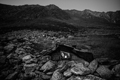 PEOPLE & THEIR STORIES PORTFOLIOWINNER:Beniamino Pisati, Italy Rasura, Sondrio, Lombardy, Italy

Samuel Milesi, 18 years old, collects twigs used to light the fire to heat cow milk. This helps to keep the mountain pasture clean, a continuous and valuable maintenance. The image recalls the 'Homo Selvadego’ legend. Yeti, Big Foot, every culture and continent has a different name for this creature, and in the Alps it’s Homo Selvadego (Valtellina dialect). 
Leica Q, 28mm lens, f6.3, 1/160s, ISO 100Ambria, Sondrio, Lombardy, Italy

Since he was 16, Simone Marchetti has worked on the mountain pastures. Although producing cheese in the mountains guarantees good profits and they could buy milking machines, several herders still milk by hand. For such people it isn’t a matter of money, but a life choice.

Sony a7R III, 28mm lens, f9, 1/250s, ISO 800Alpe Cavizzola, Bergamo, Lombardy, Italy.

Alfio Sassella is a breeder of noble stock. He belongs to the Slow Food Storico Ribelle. These breeders operate in a restricted area of the Valtellina, where they still milk the cows manually, do not use corns and do not use lactic ferments in milk production. Up there, the animals, environment and man become a single entity.

Leica Q, 28mm lens, f11,1/125s, ISO 160Alpe Caldenno, Sondrio, Lombardy, Italy

Claudio Speziale is descended from several generations of herdsmen. Every night he sleeps in an underground hut the size of a coffin, known in local dialect as a ‘bait’. Even though he owns a comfortable stone house in his alp, he prefers being close to his cows in the pastures.  
Sony a7R III, 20mm lens, f3.5,1/8s, ISO 8000REQUEST IMAGE NUMBER9899100101PEOPLE & THEIR STORIES PORTFOLIORUNNER-UP:VIET VAN TRAN, VIETNAM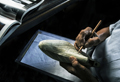 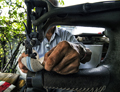 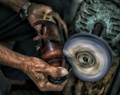 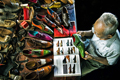 PEOPLE & THEIR STORIES PORTFOLIORUNNER-UP:Viet Van Tran, VietnamSaigon, VietnamMr Trinh Ngoc, a shoemaker in Saigon, is still working at the age of 90. He studied at L’École ABC De Dessin School in Paris (France). For decades, Mr. Trinh Ngoc made shoes for the Royal Cambodian royal family from the Queen to Prince Sihanouk and for many famous Vietnamese singers. Nikon D5, 24-70mm lens, f4.5, 1/80s, ISO 720Saigon, VietnamMr Trinh Ngoc, a shoemaker in Saigon, is still working at the age of 90. He studied at L’École ABC De Dessin School in Paris (France). For decades, Mr. Trinh Ngoc made shoes for the Royal Cambodian royal family from the Queen to Prince Sihanouk and for many famous Vietnamese singers. Nikon D5, 14-24mm lens, f5.6, 1/100s, ISO 220Saigon, VietnamMr Trinh Ngoc, a shoemaker in Saigon, is still working at the age of 90. He studied at L’École ABC De Dessin School in Paris (France). For decades, Mr. Trinh Ngoc made shoes for the Royal Cambodian royal family from the Queen to Prince Sihanouk and for many famous Vietnamese singers. Nikon D5, 14-24mn lens, f3.2, 1/100s, ISO 640Saigon, VietnamMr Trinh Ngoc, a shoemaker in Saigon, is still working at the age of 90. He studied at L’École ABC De Dessin School in Paris (France). For decades, Mr. Trinh Ngoc made shoes for the Royal Cambodian royal family from the Queen to Prince Sihanouk and for many famous Vietnamese singers. Nikon D5, 24-70mm lens, f3.2, 1/80s, ISO 800(Note: a similar image to this, shot on Viet Van Tran’s iPhone, won the iTravelled category of the awards.)
REQUEST IMAGE NUMBER102103104105PEOPLE & THEIR STORIES PORTFOLIOHIGHLY COMMENDED:MOUNEB TAIN, SYRIA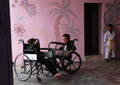 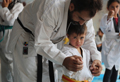 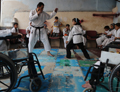 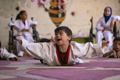 PEOPLE & THEIR STORIES PORTFOLIOHIGHLY COMMENDED:Mouneb Taim, SyriaAljiina, SyriaIn the Syrian village of Aljiina near the city of Aleppo, Wasim Satot has opened a karate school for children, where girls and boys with and without disabilities are taught together. With his school, Satot wants to create a sense of community and overcome any war experiences - Aleppo was the source of fierce battles - in the minds of the children.Canon 1DX Mk II, f2.8, 1/160s, ISO 100Aljiina, SyriaIn the Syrian village of Aljiina near the city of Aleppo, Wasim Satot has opened a karate school for children, where girls and boys with and without disabilities are taught together. With his school, Satot wants to create a sense of community and overcome any war experiences - Aleppo was the source of fierce battles - in the minds of the children.Canon 1DX Mk II, f2.8, 1/200s, ISO 250Aljiina, SyriaIn the Syrian village of Aljiina near the city of Aleppo, Wasim Satot has opened a karate school for children, where girls and boys with and without disabilities are taught together. With his school, Satot wants to create a sense of community and overcome any war experiences - Aleppo was the source of fierce battles - in the minds of the children.Canon 1DX Mk II, f2.8, 1/250s, ISO 250Aljiina, SyriaIn the Syrian village of Aljiina near the city of Aleppo, Wasim Satot has opened a karate school for children, where girls and boys with and without disabilities are taught together. With his school, Satot wants to create a sense of community and overcome any war experiences - Aleppo was the source of fierce battles - in the minds of the children.Canon 70D, 50mm lens, f1.4, 1/1250s, ISO 100REQUEST IMAGE NUMBER106107108109PEOPLE & THEIR STORIES PORTFOLIOCOMMENDED:F DILEK UYAR, TURKEY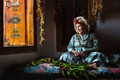 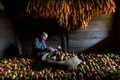 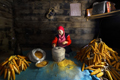 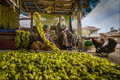 PEOPLE & THEIR STORIES PORTFOLIOCOMMENDED:F Dilek Uyar, TurkeyÇomakdağ, Muğla, Turkey

Çomakdağ is a small village which still keeps some special traditions. The women wear silk head scarfs and put fresh flowers on them.  Besides the traditional clothes, Çomakdağ has very typical houses with colourful windows and doors, as shown here. In this scene, Fethinaz - who was born in this village - is preparing food for the winter, putting peppers on a string to dry, a method used almost in every part of Anatolia.

Nikon D 810, 24-70mm lens, f6.3, 1/60s, ISO 320Artvin, Turkey

The iron apple is a local variety grown and harvested under completely organic conditions in the villages of the Artvin district in Turkey. The apples are collected in October or November and stored without rotting until May. They are stored in a building called a ‘serender’ during winter.

Sony a7R IV, 16-35mm lens, f4, 1/40s, ISO 500Borçka, Artvin, Turkey

Borçka, on the Black Sea coast of Turkey, is a charming district of the province of Artvin. Corn is one of the most important food sources in the region. It can be cooked by boiling or baking and is used in meals and soups. In the winter, corn is dried in the storage area in the garden of every house. Dried corn is ground into corn flour in stone mills and used for bread. 
Sony a7R IV, 16-35mm lens, f4, 1/40s, ISO 500Tokat, Turkey

Drying okra flowers in Tokat, Turkey. Women pick okra flowers from the field and arrange them on a rope then, when the dried flowers fall, the okra is ready to be used in winter.

Nikon D810, 14-24mm lens, f9, 1/200s, ISO 400REQUEST IMAGE NUMBER110111112113PEOPLE & THEIR STORIES PORTFOLIOSINGLE IMAGES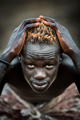 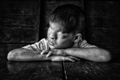 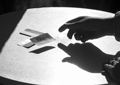 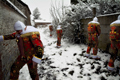 PEOPLE & THEIR STORIES PORTFOLIOSINGLE IMAGESWINNER: BEST SINGLE IMAGE IN A PEOPLE & THEIR STORIES PORTFOLIOTrevor Cole, IrelandTerekeka, South Sudan

A young Mundari herder immersing himself in fresh urine from his Ankle Watusi cow. The outcome of this is to make use of a natural antiseptic and to change their hair colour to red or even bleached blonde!  
Nikon D850, 70-200mm lens, f2.8, 1/400s, ISO 640Special MentionZay Yar Lin, MyanmarYangon, Myanmar

This is from a series of portraits taken from a blind school in Yangon. In a class-divided society like my home country of Myanmar, people with disabilities are ostracised and marginalised. Visually impaired students suffer personal hardships in their developing years. The school is supported by a charitable organisation and always needs funds for the children. 

Nikon D850, 16-35mm lens, f4, 1/200s, ISO 1000Special MentionPat Barbour, UKCatania, Sicily, Italy
Whilst exploring the fish market in Catania, I came across a group of men playing cards. Sicilians have their own unique playing cards, which date from medieval times. The scene was very atmospheric, with the sun casting strong shadows across the players, and smoke from artichokes being barbecued nearby drifting across the group. It was an enticing scene which drew me in. 
Fujifilm X-T4, 18-135mm lens, f8, 1/8000s, ISO 800Special MentionAlain Schroeder, BelgiumBuvrinnes, Belgium

Carnaval in the snow in a small village. A group of Gilles are peeing in the snow. The costume of the Gilles is very famous in Belgian carnivals. This character can be seen every weekend during the carnival season in very small villages where he is the main attraction.

Fujifilm Finepix S2Pro, 35mm lens, f6.7,1/350s, ISO 200REQUEST IMAGE NUMBER114115116117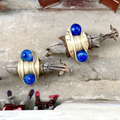 PEOPLE & THEIR STORIES PORTFOLIOSINGLE IMAGESSpecial MentionJames Lindsay, UKLamu Old Town, Lamu, KenyaA different frame of reference in Lamu Old Town. The streets are narrow - often no more than two shoulder lengths in width - meaning that traversing the island by car is impossible. Instead, there are donkeys - more than 6,000 of them - used for transporting goods and people through the town.

iPhone 11 Pro Max, f1.8, 1/490s, ISO 32

 REQUEST IMAGE NUMBER118ONE SHOT – ICONS OF TRAVELWINNER’S BIOGRAPHY: ALAIN SCHROEDER, BELGIUMBelgian photojournalist Alain Schroeder has been working in the industry for over four decades, first as a sports photographer in the 80s, then shooting book assignments (more than 30) and editorial pieces in art, culture and human stories. In 1989, he co-founded the Belgian photo agency, Reporters, leading the business from the golden years of analog photography into the digital age. In 2013, he uprooted his life, trading-in his shares in Reporters, to pursue life on the road with a camera. Schroeder now travels the world shooting stories focusing on social issues, people and their environment and has won many major awards. In spite of his success in this single image category in TPOTY, he says “I am not a single shot photographer. I think in series. I strive to tell a story in 10-15 pictures, capturing the essence of an instant with a sense of light and framing.”
ONE SHOT – ICONS OF TRAVELWINNER’S BIOGRAPHY: ALAIN SCHROEDER, BELGIUMBelgian photojournalist Alain Schroeder has been working in the industry for over four decades, first as a sports photographer in the 80s, then shooting book assignments (more than 30) and editorial pieces in art, culture and human stories. In 1989, he co-founded the Belgian photo agency, Reporters, leading the business from the golden years of analog photography into the digital age. In 2013, he uprooted his life, trading-in his shares in Reporters, to pursue life on the road with a camera. Schroeder now travels the world shooting stories focusing on social issues, people and their environment and has won many major awards. In spite of his success in this single image category in TPOTY, he says “I am not a single shot photographer. I think in series. I strive to tell a story in 10-15 pictures, capturing the essence of an instant with a sense of light and framing.”
ONE SHOT – ICONS OF TRAVELWINNER’S BIOGRAPHY: ALAIN SCHROEDER, BELGIUMBelgian photojournalist Alain Schroeder has been working in the industry for over four decades, first as a sports photographer in the 80s, then shooting book assignments (more than 30) and editorial pieces in art, culture and human stories. In 1989, he co-founded the Belgian photo agency, Reporters, leading the business from the golden years of analog photography into the digital age. In 2013, he uprooted his life, trading-in his shares in Reporters, to pursue life on the road with a camera. Schroeder now travels the world shooting stories focusing on social issues, people and their environment and has won many major awards. In spite of his success in this single image category in TPOTY, he says “I am not a single shot photographer. I think in series. I strive to tell a story in 10-15 pictures, capturing the essence of an instant with a sense of light and framing.”
ONE SHOT – ICONS OF TRAVELWINNER’S BIOGRAPHY: ALAIN SCHROEDER, BELGIUMBelgian photojournalist Alain Schroeder has been working in the industry for over four decades, first as a sports photographer in the 80s, then shooting book assignments (more than 30) and editorial pieces in art, culture and human stories. In 1989, he co-founded the Belgian photo agency, Reporters, leading the business from the golden years of analog photography into the digital age. In 2013, he uprooted his life, trading-in his shares in Reporters, to pursue life on the road with a camera. Schroeder now travels the world shooting stories focusing on social issues, people and their environment and has won many major awards. In spite of his success in this single image category in TPOTY, he says “I am not a single shot photographer. I think in series. I strive to tell a story in 10-15 pictures, capturing the essence of an instant with a sense of light and framing.”
ONE SHOT – ICONS OF TRAVELWINNER’S BIOGRAPHY: ALAIN SCHROEDER, BELGIUMBelgian photojournalist Alain Schroeder has been working in the industry for over four decades, first as a sports photographer in the 80s, then shooting book assignments (more than 30) and editorial pieces in art, culture and human stories. In 1989, he co-founded the Belgian photo agency, Reporters, leading the business from the golden years of analog photography into the digital age. In 2013, he uprooted his life, trading-in his shares in Reporters, to pursue life on the road with a camera. Schroeder now travels the world shooting stories focusing on social issues, people and their environment and has won many major awards. In spite of his success in this single image category in TPOTY, he says “I am not a single shot photographer. I think in series. I strive to tell a story in 10-15 pictures, capturing the essence of an instant with a sense of light and framing.”
ONE SHOT – ICONS OF TRAVELWINNER’S BIOGRAPHY: ALAIN SCHROEDER, BELGIUMBelgian photojournalist Alain Schroeder has been working in the industry for over four decades, first as a sports photographer in the 80s, then shooting book assignments (more than 30) and editorial pieces in art, culture and human stories. In 1989, he co-founded the Belgian photo agency, Reporters, leading the business from the golden years of analog photography into the digital age. In 2013, he uprooted his life, trading-in his shares in Reporters, to pursue life on the road with a camera. Schroeder now travels the world shooting stories focusing on social issues, people and their environment and has won many major awards. In spite of his success in this single image category in TPOTY, he says “I am not a single shot photographer. I think in series. I strive to tell a story in 10-15 pictures, capturing the essence of an instant with a sense of light and framing.”
ONE SHOT – ICONS OF TRAVELWINNER’S BIOGRAPHY: ALAIN SCHROEDER, BELGIUMBelgian photojournalist Alain Schroeder has been working in the industry for over four decades, first as a sports photographer in the 80s, then shooting book assignments (more than 30) and editorial pieces in art, culture and human stories. In 1989, he co-founded the Belgian photo agency, Reporters, leading the business from the golden years of analog photography into the digital age. In 2013, he uprooted his life, trading-in his shares in Reporters, to pursue life on the road with a camera. Schroeder now travels the world shooting stories focusing on social issues, people and their environment and has won many major awards. In spite of his success in this single image category in TPOTY, he says “I am not a single shot photographer. I think in series. I strive to tell a story in 10-15 pictures, capturing the essence of an instant with a sense of light and framing.”
ONE SHOT – ICONS OF TRAVELWINNER’S BIOGRAPHY: ALAIN SCHROEDER, BELGIUMBelgian photojournalist Alain Schroeder has been working in the industry for over four decades, first as a sports photographer in the 80s, then shooting book assignments (more than 30) and editorial pieces in art, culture and human stories. In 1989, he co-founded the Belgian photo agency, Reporters, leading the business from the golden years of analog photography into the digital age. In 2013, he uprooted his life, trading-in his shares in Reporters, to pursue life on the road with a camera. Schroeder now travels the world shooting stories focusing on social issues, people and their environment and has won many major awards. In spite of his success in this single image category in TPOTY, he says “I am not a single shot photographer. I think in series. I strive to tell a story in 10-15 pictures, capturing the essence of an instant with a sense of light and framing.”
ONE SHOT – ICONS OF TRAVELWINNER’S BIOGRAPHY: ALAIN SCHROEDER, BELGIUMBelgian photojournalist Alain Schroeder has been working in the industry for over four decades, first as a sports photographer in the 80s, then shooting book assignments (more than 30) and editorial pieces in art, culture and human stories. In 1989, he co-founded the Belgian photo agency, Reporters, leading the business from the golden years of analog photography into the digital age. In 2013, he uprooted his life, trading-in his shares in Reporters, to pursue life on the road with a camera. Schroeder now travels the world shooting stories focusing on social issues, people and their environment and has won many major awards. In spite of his success in this single image category in TPOTY, he says “I am not a single shot photographer. I think in series. I strive to tell a story in 10-15 pictures, capturing the essence of an instant with a sense of light and framing.”
ONE SHOT – ICONS OF TRAVELWINNER’S BIOGRAPHY: ALAIN SCHROEDER, BELGIUMBelgian photojournalist Alain Schroeder has been working in the industry for over four decades, first as a sports photographer in the 80s, then shooting book assignments (more than 30) and editorial pieces in art, culture and human stories. In 1989, he co-founded the Belgian photo agency, Reporters, leading the business from the golden years of analog photography into the digital age. In 2013, he uprooted his life, trading-in his shares in Reporters, to pursue life on the road with a camera. Schroeder now travels the world shooting stories focusing on social issues, people and their environment and has won many major awards. In spite of his success in this single image category in TPOTY, he says “I am not a single shot photographer. I think in series. I strive to tell a story in 10-15 pictures, capturing the essence of an instant with a sense of light and framing.”
ONE SHOT – ICONS OF TRAVELONE SHOT – ICONS OF TRAVEL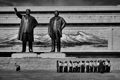 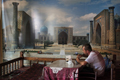 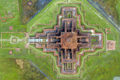 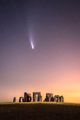 ONE SHOT – ICONS OF TRAVEL ONE SHOT – ICONS OF TRAVEL WINNER: Alain Schroeder, BelgiumPyongyang, North Korea.

An old woman walks under the Mansudae Grand Monument with its 22m-high bronze statues of Kim Il-sung and Kim Jong-il while a group of students listens to their teacher.  

Fujifilm X-Pro 2, 55mm lens, f16, 1/1000s, ISO 640WINNER: Alain Schroeder, BelgiumPyongyang, North Korea.

An old woman walks under the Mansudae Grand Monument with its 22m-high bronze statues of Kim Il-sung and Kim Jong-il while a group of students listens to their teacher.  

Fujifilm X-Pro 2, 55mm lens, f16, 1/1000s, ISO 640RUNNER-UP: Alain Schroeder, BelgiumUzbekistan, Samarkand

A man eating in a local restaurant in Samarkand next to a large photo of Samarkand's Registan Square.

Fujifilm X-Pro2, 55mm lens, f3.5, 1/90s, ISO 1600RUNNER-UP: Alain Schroeder, BelgiumUzbekistan, Samarkand

A man eating in a local restaurant in Samarkand next to a large photo of Samarkand's Registan Square.

Fujifilm X-Pro2, 55mm lens, f3.5, 1/90s, ISO 1600HIGHLY COMMENDED: Pinu Rahman, BangladeshNaogaon, BangladeshSomapura Mahavihara is among the best known monasteries in the Indian Subcontinent and is one of the most important archaeological sites in the country. It is also one of the earliest sites of Bengal, where significant numbers of Hindu statues were found. DJI Mavic 2 Pro with Hasselblad L1D-20c lens, f3.2, 1/100s, ISO 100HIGHLY COMMENDED: Pinu Rahman, BangladeshNaogaon, BangladeshSomapura Mahavihara is among the best known monasteries in the Indian Subcontinent and is one of the most important archaeological sites in the country. It is also one of the earliest sites of Bengal, where significant numbers of Hindu statues were found. DJI Mavic 2 Pro with Hasselblad L1D-20c lens, f3.2, 1/100s, ISO 100COMMENDED: James Rushforth, UKStonehenge, Salisbury Plain, Wiltshire, England

Comet NEOWISE passes over Stonehenge in the United Kingdom. It's fascinating to think that this historic site did not exist when NEOWISE last passed the Earth. This is a single-exposure photograph. The orange glow is light pollution from nearby villages and a passing lorry very kindly painted the rocks with light.

Nikon D850, 70–200mm lens, f2.8, 4s, ISO 5000COMMENDED: James Rushforth, UKStonehenge, Salisbury Plain, Wiltshire, England

Comet NEOWISE passes over Stonehenge in the United Kingdom. It's fascinating to think that this historic site did not exist when NEOWISE last passed the Earth. This is a single-exposure photograph. The orange glow is light pollution from nearby villages and a passing lorry very kindly painted the rocks with light.

Nikon D850, 70–200mm lens, f2.8, 4s, ISO 5000REQUEST IMAGE NUMBERREQUEST IMAGE NUMBER119119120120121121122122ONE SHOT – GREEN PLANETWINNER’S BIOGRAPHY – JOHNNY HAGLUND, NORWAYJohnny Haglund was educated as an electronic engineer, but was not made to spend his life working within four walls. Since 1988 he has travelled the world, always with a camera, and in 1994 he had his first story published. Today he works full time as a freelance photographer and writer. He sometimes accepts assignments, but for most of his stories he does everything from research to writing. Traveling and taking photos is a lot more than just a job to him – it’s a lifestyle and a hobby he would do for the rest of his life even if he won a million dollars in the lottery tomorrow! Johnny is on the road between four to six months every year, and will probably continue with this until he is 100 years old…ONE SHOT – GREEN PLANETWINNER’S BIOGRAPHY – JOHNNY HAGLUND, NORWAYJohnny Haglund was educated as an electronic engineer, but was not made to spend his life working within four walls. Since 1988 he has travelled the world, always with a camera, and in 1994 he had his first story published. Today he works full time as a freelance photographer and writer. He sometimes accepts assignments, but for most of his stories he does everything from research to writing. Traveling and taking photos is a lot more than just a job to him – it’s a lifestyle and a hobby he would do for the rest of his life even if he won a million dollars in the lottery tomorrow! Johnny is on the road between four to six months every year, and will probably continue with this until he is 100 years old…ONE SHOT – GREEN PLANETWINNER’S BIOGRAPHY – JOHNNY HAGLUND, NORWAYJohnny Haglund was educated as an electronic engineer, but was not made to spend his life working within four walls. Since 1988 he has travelled the world, always with a camera, and in 1994 he had his first story published. Today he works full time as a freelance photographer and writer. He sometimes accepts assignments, but for most of his stories he does everything from research to writing. Traveling and taking photos is a lot more than just a job to him – it’s a lifestyle and a hobby he would do for the rest of his life even if he won a million dollars in the lottery tomorrow! Johnny is on the road between four to six months every year, and will probably continue with this until he is 100 years old…ONE SHOT – GREEN PLANETWINNER’S BIOGRAPHY – JOHNNY HAGLUND, NORWAYJohnny Haglund was educated as an electronic engineer, but was not made to spend his life working within four walls. Since 1988 he has travelled the world, always with a camera, and in 1994 he had his first story published. Today he works full time as a freelance photographer and writer. He sometimes accepts assignments, but for most of his stories he does everything from research to writing. Traveling and taking photos is a lot more than just a job to him – it’s a lifestyle and a hobby he would do for the rest of his life even if he won a million dollars in the lottery tomorrow! Johnny is on the road between four to six months every year, and will probably continue with this until he is 100 years old…ONE SHOT – GREEN PLANETWINNER’S BIOGRAPHY – JOHNNY HAGLUND, NORWAYJohnny Haglund was educated as an electronic engineer, but was not made to spend his life working within four walls. Since 1988 he has travelled the world, always with a camera, and in 1994 he had his first story published. Today he works full time as a freelance photographer and writer. He sometimes accepts assignments, but for most of his stories he does everything from research to writing. Traveling and taking photos is a lot more than just a job to him – it’s a lifestyle and a hobby he would do for the rest of his life even if he won a million dollars in the lottery tomorrow! Johnny is on the road between four to six months every year, and will probably continue with this until he is 100 years old…ONE SHOT – GREEN PLANETWINNER’S BIOGRAPHY – JOHNNY HAGLUND, NORWAYJohnny Haglund was educated as an electronic engineer, but was not made to spend his life working within four walls. Since 1988 he has travelled the world, always with a camera, and in 1994 he had his first story published. Today he works full time as a freelance photographer and writer. He sometimes accepts assignments, but for most of his stories he does everything from research to writing. Traveling and taking photos is a lot more than just a job to him – it’s a lifestyle and a hobby he would do for the rest of his life even if he won a million dollars in the lottery tomorrow! Johnny is on the road between four to six months every year, and will probably continue with this until he is 100 years old…ONE SHOT – GREEN PLANETWINNER’S BIOGRAPHY – JOHNNY HAGLUND, NORWAYJohnny Haglund was educated as an electronic engineer, but was not made to spend his life working within four walls. Since 1988 he has travelled the world, always with a camera, and in 1994 he had his first story published. Today he works full time as a freelance photographer and writer. He sometimes accepts assignments, but for most of his stories he does everything from research to writing. Traveling and taking photos is a lot more than just a job to him – it’s a lifestyle and a hobby he would do for the rest of his life even if he won a million dollars in the lottery tomorrow! Johnny is on the road between four to six months every year, and will probably continue with this until he is 100 years old…ONE SHOT – GREEN PLANETWINNER’S BIOGRAPHY – JOHNNY HAGLUND, NORWAYJohnny Haglund was educated as an electronic engineer, but was not made to spend his life working within four walls. Since 1988 he has travelled the world, always with a camera, and in 1994 he had his first story published. Today he works full time as a freelance photographer and writer. He sometimes accepts assignments, but for most of his stories he does everything from research to writing. Traveling and taking photos is a lot more than just a job to him – it’s a lifestyle and a hobby he would do for the rest of his life even if he won a million dollars in the lottery tomorrow! Johnny is on the road between four to six months every year, and will probably continue with this until he is 100 years old…ONE SHOT – GREEN PLANETWINNER’S BIOGRAPHY – JOHNNY HAGLUND, NORWAYJohnny Haglund was educated as an electronic engineer, but was not made to spend his life working within four walls. Since 1988 he has travelled the world, always with a camera, and in 1994 he had his first story published. Today he works full time as a freelance photographer and writer. He sometimes accepts assignments, but for most of his stories he does everything from research to writing. Traveling and taking photos is a lot more than just a job to him – it’s a lifestyle and a hobby he would do for the rest of his life even if he won a million dollars in the lottery tomorrow! Johnny is on the road between four to six months every year, and will probably continue with this until he is 100 years old…ONE SHOT – GREEN PLANETWINNER’S BIOGRAPHY – JOHNNY HAGLUND, NORWAYJohnny Haglund was educated as an electronic engineer, but was not made to spend his life working within four walls. Since 1988 he has travelled the world, always with a camera, and in 1994 he had his first story published. Today he works full time as a freelance photographer and writer. He sometimes accepts assignments, but for most of his stories he does everything from research to writing. Traveling and taking photos is a lot more than just a job to him – it’s a lifestyle and a hobby he would do for the rest of his life even if he won a million dollars in the lottery tomorrow! Johnny is on the road between four to six months every year, and will probably continue with this until he is 100 years old…ONE SHOT – GREEN PLANETWINNER’S BIOGRAPHY – JOHNNY HAGLUND, NORWAYJohnny Haglund was educated as an electronic engineer, but was not made to spend his life working within four walls. Since 1988 he has travelled the world, always with a camera, and in 1994 he had his first story published. Today he works full time as a freelance photographer and writer. He sometimes accepts assignments, but for most of his stories he does everything from research to writing. Traveling and taking photos is a lot more than just a job to him – it’s a lifestyle and a hobby he would do for the rest of his life even if he won a million dollars in the lottery tomorrow! Johnny is on the road between four to six months every year, and will probably continue with this until he is 100 years old…ONE SHOT – GREEN PLANET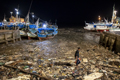 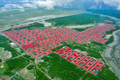 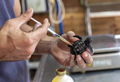 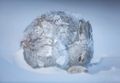 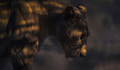 ONE SHOT – GREEN PLANETWINNER: Johnny Haglund, NorwayBelèm, Brazil

At low tide the harbour area in Belém exposes all the garbage that has been thrown into sea. A man walks here trying to find something valuable like bottles, cans and more. 
CanonR6, 24-70mm lens, f5.6, 1/25s, ISO 10000

WINNER: Johnny Haglund, NorwayBelèm, Brazil

At low tide the harbour area in Belém exposes all the garbage that has been thrown into sea. A man walks here trying to find something valuable like bottles, cans and more. 
CanonR6, 24-70mm lens, f5.6, 1/25s, ISO 10000

RUNNER-UP: Pinu Rahman, BangladeshNoakhali, Bangladesh

Bhasan Char also known as Char Piya, is an island in Hatiya Upazila, Bangladesh. This environmentally unstable island is prone to flooding and cyclones but since December 2020 is has been home to thousands of Rohingya refugees - eventually 100,000 will live there. The island is largely made of silt, and it is feared that it will be destroyed by yet more floods and cyclones.

 
DJI Mavic 2 Pro with Hasselblad L1D-20c lens, f10, 1/200s, ISO 100RUNNER-UP: Pinu Rahman, BangladeshNoakhali, Bangladesh

Bhasan Char also known as Char Piya, is an island in Hatiya Upazila, Bangladesh. This environmentally unstable island is prone to flooding and cyclones but since December 2020 is has been home to thousands of Rohingya refugees - eventually 100,000 will live there. The island is largely made of silt, and it is feared that it will be destroyed by yet more floods and cyclones.

 
DJI Mavic 2 Pro with Hasselblad L1D-20c lens, f10, 1/200s, ISO 100HIGHLY COMMENDED:  Doron Talmi, IsraelNPA Sea Turtle Rescue Centre, Mikhmoret, Israel

A dehydrated sea turtle hatchling is treated after it washed ashore. If it recovers and grows up, it will be released into the ocean. The rescue centre is a major component in Israel's Nature & Parks Authority (NPA), campaign to recover the sea turtles' diminished population in the eastern basin of the Mediterranean. 
Canon 5D Mk IV, 50mm lens, f4, 1/125s, ISO 1600


HIGHLY COMMENDED:  Doron Talmi, IsraelNPA Sea Turtle Rescue Centre, Mikhmoret, Israel

A dehydrated sea turtle hatchling is treated after it washed ashore. If it recovers and grows up, it will be released into the ocean. The rescue centre is a major component in Israel's Nature & Parks Authority (NPA), campaign to recover the sea turtles' diminished population in the eastern basin of the Mediterranean. 
Canon 5D Mk IV, 50mm lens, f4, 1/125s, ISO 1600


COMMENDED:  Ewan Crosbie, UK Cairngorms, Scotland

This mountain hare showed its resilience up on the mountain, enduring blizzard-like conditions. Every half an hour or so it would move to groom before settling into its form once again Once the hare moved into this ball position to groom the snow, which had formed an icy crust on its fur, fractured, creating a tectonic plate effect.

Canon 5D Mk III, 500mm lens, f4, 1/3200s, ISO 800
COMMENDED:  Ewan Crosbie, UK Cairngorms, Scotland

This mountain hare showed its resilience up on the mountain, enduring blizzard-like conditions. Every half an hour or so it would move to groom before settling into its form once again Once the hare moved into this ball position to groom the snow, which had formed an icy crust on its fur, fractured, creating a tectonic plate effect.

Canon 5D Mk III, 500mm lens, f4, 1/3200s, ISO 800
COMMENDED: Panos Laskarakis, GreeceErindi Private Game Reserve, Namibia

Somewhere in Africa, the queen has appeared from the wild! The muscles emerge from the shadows and the gaze completes her glorious prestige. The lioness in motion continuously holds the eye during a calm African sunset.

Canon R5, 100-400mm lens, f5.6, 1/2000s, ISO 500
COMMENDED: Panos Laskarakis, GreeceErindi Private Game Reserve, Namibia

Somewhere in Africa, the queen has appeared from the wild! The muscles emerge from the shadows and the gaze completes her glorious prestige. The lioness in motion continuously holds the eye during a calm African sunset.

Canon R5, 100-400mm lens, f5.6, 1/2000s, ISO 500
REQUEST IMAGE NUMBER123123124124125125126126127127ONE SHOT – GREEN PLANET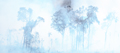 COMMENDED: Joe Stermitz, USAGuaviare department, Colombia

Cleared forest land burns in Colombia’s Amazon basin. Decades of armed conflict in Colombia's remote, rural regions had one beneficial side effect: deforestation and rapid development were largely held at bay. Although the 2016 Peace Accord promises security, with the state’s presence still minimal in many areas, illegal and uncontrolled clearcutting for mining, coca farming and cattle ranching have accelerated at an unprecedented rate. 
Leica M240P, 50mm lens, f16, 1/125s, ISO 200COMMENDED: Joe Stermitz, USAGuaviare department, Colombia

Cleared forest land burns in Colombia’s Amazon basin. Decades of armed conflict in Colombia's remote, rural regions had one beneficial side effect: deforestation and rapid development were largely held at bay. Although the 2016 Peace Accord promises security, with the state’s presence still minimal in many areas, illegal and uncontrolled clearcutting for mining, coca farming and cattle ranching have accelerated at an unprecedented rate. 
Leica M240P, 50mm lens, f16, 1/125s, ISO 200REQUEST IMAGE NUMBER128128ONE SHOT – AS SHOTWINNER’S BIOGRAPHY - MOUNEB TAIM, SYRIABorn in 2001, Mouneb Taim is a photojournalist covering news stories with a focus on social issues.  He began his career in photojournalism as a self-taught teenage photographer and independent reporter in 2014, where he covered life under siege in Douma, Eastern Ghouta, Idlib and the countryside of Aleppo until early 2020, and documented massacres and destruction caused by air strikes and bombing almost daily. During the ten years he lived under siege in his city, this young man won many international awards for his work. ONE SHOT – AS SHOTWINNER’S BIOGRAPHY - MOUNEB TAIM, SYRIABorn in 2001, Mouneb Taim is a photojournalist covering news stories with a focus on social issues.  He began his career in photojournalism as a self-taught teenage photographer and independent reporter in 2014, where he covered life under siege in Douma, Eastern Ghouta, Idlib and the countryside of Aleppo until early 2020, and documented massacres and destruction caused by air strikes and bombing almost daily. During the ten years he lived under siege in his city, this young man won many international awards for his work. ONE SHOT – AS SHOTWINNER’S BIOGRAPHY - MOUNEB TAIM, SYRIABorn in 2001, Mouneb Taim is a photojournalist covering news stories with a focus on social issues.  He began his career in photojournalism as a self-taught teenage photographer and independent reporter in 2014, where he covered life under siege in Douma, Eastern Ghouta, Idlib and the countryside of Aleppo until early 2020, and documented massacres and destruction caused by air strikes and bombing almost daily. During the ten years he lived under siege in his city, this young man won many international awards for his work. ONE SHOT – AS SHOTWINNER’S BIOGRAPHY - MOUNEB TAIM, SYRIABorn in 2001, Mouneb Taim is a photojournalist covering news stories with a focus on social issues.  He began his career in photojournalism as a self-taught teenage photographer and independent reporter in 2014, where he covered life under siege in Douma, Eastern Ghouta, Idlib and the countryside of Aleppo until early 2020, and documented massacres and destruction caused by air strikes and bombing almost daily. During the ten years he lived under siege in his city, this young man won many international awards for his work. ONE SHOT – AS SHOTWINNER’S BIOGRAPHY - MOUNEB TAIM, SYRIABorn in 2001, Mouneb Taim is a photojournalist covering news stories with a focus on social issues.  He began his career in photojournalism as a self-taught teenage photographer and independent reporter in 2014, where he covered life under siege in Douma, Eastern Ghouta, Idlib and the countryside of Aleppo until early 2020, and documented massacres and destruction caused by air strikes and bombing almost daily. During the ten years he lived under siege in his city, this young man won many international awards for his work. ONE SHOT – AS SHOTWINNER’S BIOGRAPHY - MOUNEB TAIM, SYRIABorn in 2001, Mouneb Taim is a photojournalist covering news stories with a focus on social issues.  He began his career in photojournalism as a self-taught teenage photographer and independent reporter in 2014, where he covered life under siege in Douma, Eastern Ghouta, Idlib and the countryside of Aleppo until early 2020, and documented massacres and destruction caused by air strikes and bombing almost daily. During the ten years he lived under siege in his city, this young man won many international awards for his work. ONE SHOT – AS SHOTWINNER’S BIOGRAPHY - MOUNEB TAIM, SYRIABorn in 2001, Mouneb Taim is a photojournalist covering news stories with a focus on social issues.  He began his career in photojournalism as a self-taught teenage photographer and independent reporter in 2014, where he covered life under siege in Douma, Eastern Ghouta, Idlib and the countryside of Aleppo until early 2020, and documented massacres and destruction caused by air strikes and bombing almost daily. During the ten years he lived under siege in his city, this young man won many international awards for his work. ONE SHOT – AS SHOTWINNER’S BIOGRAPHY - MOUNEB TAIM, SYRIABorn in 2001, Mouneb Taim is a photojournalist covering news stories with a focus on social issues.  He began his career in photojournalism as a self-taught teenage photographer and independent reporter in 2014, where he covered life under siege in Douma, Eastern Ghouta, Idlib and the countryside of Aleppo until early 2020, and documented massacres and destruction caused by air strikes and bombing almost daily. During the ten years he lived under siege in his city, this young man won many international awards for his work. ONE SHOT – AS SHOTWINNER’S BIOGRAPHY - MOUNEB TAIM, SYRIABorn in 2001, Mouneb Taim is a photojournalist covering news stories with a focus on social issues.  He began his career in photojournalism as a self-taught teenage photographer and independent reporter in 2014, where he covered life under siege in Douma, Eastern Ghouta, Idlib and the countryside of Aleppo until early 2020, and documented massacres and destruction caused by air strikes and bombing almost daily. During the ten years he lived under siege in his city, this young man won many international awards for his work. ONE SHOT – AS SHOTWINNER’S BIOGRAPHY - MOUNEB TAIM, SYRIABorn in 2001, Mouneb Taim is a photojournalist covering news stories with a focus on social issues.  He began his career in photojournalism as a self-taught teenage photographer and independent reporter in 2014, where he covered life under siege in Douma, Eastern Ghouta, Idlib and the countryside of Aleppo until early 2020, and documented massacres and destruction caused by air strikes and bombing almost daily. During the ten years he lived under siege in his city, this young man won many international awards for his work. ONE SHOT – AS SHOTWINNER’S BIOGRAPHY - MOUNEB TAIM, SYRIABorn in 2001, Mouneb Taim is a photojournalist covering news stories with a focus on social issues.  He began his career in photojournalism as a self-taught teenage photographer and independent reporter in 2014, where he covered life under siege in Douma, Eastern Ghouta, Idlib and the countryside of Aleppo until early 2020, and documented massacres and destruction caused by air strikes and bombing almost daily. During the ten years he lived under siege in his city, this young man won many international awards for his work. ONE SHOT – AS SHOT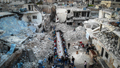 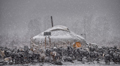 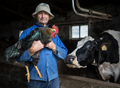 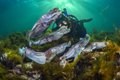 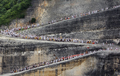 WINNER: Mouneb Taim, SyriaIdlib, SyriaThis Syrian neighbourhood was famous before the war as the scene of mass breakfasts every Ramadan. The population was displaced during the war, due to heavy bombing. They eventually returned after a period of relative calm, but the neighbourhood was almost completely destroyed, so now the people of Idlib break their fast together among the destruction of their city instead.DJI Mavic 2WINNER: Mouneb Taim, SyriaIdlib, SyriaThis Syrian neighbourhood was famous before the war as the scene of mass breakfasts every Ramadan. The population was displaced during the war, due to heavy bombing. They eventually returned after a period of relative calm, but the neighbourhood was almost completely destroyed, so now the people of Idlib break their fast together among the destruction of their city instead.DJI Mavic 2RUNNER-UP: Ignacio Palacios, Spain/AustraliaWest Mongolia

A Mongolian ger (tent) under a snow fall. These circular, portable huts are the traditional homes of nomadic Mongolians.
Nikon D810, 70-200mm lens, f4, 1/1000s, ISO 400RUNNER-UP: Ignacio Palacios, Spain/AustraliaWest Mongolia

A Mongolian ger (tent) under a snow fall. These circular, portable huts are the traditional homes of nomadic Mongolians.
Nikon D810, 70-200mm lens, f4, 1/1000s, ISO 400HIGHLY COMMENDEDMauro de Bettio, ItalyAsturias, SpainI met Señor Jovino on the Camino de Santiago, in Villaluz, a small village in Asturias, North of Spain.He walked by my side talking non-stop, explaining how beautiful his land is. He invited me to his house and then to the stable, proudly showing me his cattle and his giant roosters, which he cleaned and brushed for the photo.HIGHLY COMMENDEDMauro de Bettio, ItalyAsturias, SpainI met Señor Jovino on the Camino de Santiago, in Villaluz, a small village in Asturias, North of Spain.He walked by my side talking non-stop, explaining how beautiful his land is. He invited me to his house and then to the stable, proudly showing me his cattle and his giant roosters, which he cleaned and brushed for the photo.COMMENDED: Scott Portelli, AustraliaWhyalla, South AustraliaHundreds of thousands of giant Australian cuttlefish (Sepia apama) gather each winter in the shallow waters of South Australia’s Upper Spencer Gulf for their once-in-a-lifetime spawning event. A diver observes as the cuttlefish display an array of patterns, textures and colours to indicate their intentions.  Olympus E-M1 Mk II, 8mm lens, f14, 1/200s, ISO 500COMMENDED: Scott Portelli, AustraliaWhyalla, South AustraliaHundreds of thousands of giant Australian cuttlefish (Sepia apama) gather each winter in the shallow waters of South Australia’s Upper Spencer Gulf for their once-in-a-lifetime spawning event. A diver observes as the cuttlefish display an array of patterns, textures and colours to indicate their intentions.  Olympus E-M1 Mk II, 8mm lens, f14, 1/200s, ISO 500COMMENDED Jason Hioe, IndonesiaMelasti Beach, Ungasan, Bali, Indonesia

The Melasti Ceremony is an important Hindu Balinese purification ceremony - the biggest in this religion and carried out throughout the country. In this image great numbers of people make their way down the cliff to Melasti Beach, where the ceremony will take place, presided over by a priest. 
Canon 60D, 55-250mm lens, f8, 1/400s, ISO 320COMMENDED Jason Hioe, IndonesiaMelasti Beach, Ungasan, Bali, Indonesia

The Melasti Ceremony is an important Hindu Balinese purification ceremony - the biggest in this religion and carried out throughout the country. In this image great numbers of people make their way down the cliff to Melasti Beach, where the ceremony will take place, presided over by a priest. 
Canon 60D, 55-250mm lens, f8, 1/400s, ISO 320REQUEST IMAGE NUMBER129129130130131131132132133133iTRAVELLEDWINNER’S BIOGRAPHY - VIET VAN TRAN, VIETNAMBorn in Ha Noi, Vietnam, Viet Van Tran received a Cultural Bachelor degree from Ha Noi Cultural University in 1996. Upon graduating he began a career in journalism and now works as a special reporter for Lao Dong - one of the largest newspapers in Vietnam. He started photography in 1998. He has had 10 solo exhibitions, including ‘My Mum in Photometria (Greece) and has been a part of over 35 group exhibitions in Asia, Europe and the USA, including the Fifth Exposure Annual Awards at the Louvre Museum, Paris, France (digital). He also won over 80 international photo prizes, is a judge of many film festivals and photo contests in Vietnam and his pictures are published in many books and magazines. iTRAVELLEDWINNER’S BIOGRAPHY - VIET VAN TRAN, VIETNAMBorn in Ha Noi, Vietnam, Viet Van Tran received a Cultural Bachelor degree from Ha Noi Cultural University in 1996. Upon graduating he began a career in journalism and now works as a special reporter for Lao Dong - one of the largest newspapers in Vietnam. He started photography in 1998. He has had 10 solo exhibitions, including ‘My Mum in Photometria (Greece) and has been a part of over 35 group exhibitions in Asia, Europe and the USA, including the Fifth Exposure Annual Awards at the Louvre Museum, Paris, France (digital). He also won over 80 international photo prizes, is a judge of many film festivals and photo contests in Vietnam and his pictures are published in many books and magazines. iTRAVELLEDWINNER’S BIOGRAPHY - VIET VAN TRAN, VIETNAMBorn in Ha Noi, Vietnam, Viet Van Tran received a Cultural Bachelor degree from Ha Noi Cultural University in 1996. Upon graduating he began a career in journalism and now works as a special reporter for Lao Dong - one of the largest newspapers in Vietnam. He started photography in 1998. He has had 10 solo exhibitions, including ‘My Mum in Photometria (Greece) and has been a part of over 35 group exhibitions in Asia, Europe and the USA, including the Fifth Exposure Annual Awards at the Louvre Museum, Paris, France (digital). He also won over 80 international photo prizes, is a judge of many film festivals and photo contests in Vietnam and his pictures are published in many books and magazines. iTRAVELLEDWINNER’S BIOGRAPHY - VIET VAN TRAN, VIETNAMBorn in Ha Noi, Vietnam, Viet Van Tran received a Cultural Bachelor degree from Ha Noi Cultural University in 1996. Upon graduating he began a career in journalism and now works as a special reporter for Lao Dong - one of the largest newspapers in Vietnam. He started photography in 1998. He has had 10 solo exhibitions, including ‘My Mum in Photometria (Greece) and has been a part of over 35 group exhibitions in Asia, Europe and the USA, including the Fifth Exposure Annual Awards at the Louvre Museum, Paris, France (digital). He also won over 80 international photo prizes, is a judge of many film festivals and photo contests in Vietnam and his pictures are published in many books and magazines. iTRAVELLEDWINNER’S BIOGRAPHY - VIET VAN TRAN, VIETNAMBorn in Ha Noi, Vietnam, Viet Van Tran received a Cultural Bachelor degree from Ha Noi Cultural University in 1996. Upon graduating he began a career in journalism and now works as a special reporter for Lao Dong - one of the largest newspapers in Vietnam. He started photography in 1998. He has had 10 solo exhibitions, including ‘My Mum in Photometria (Greece) and has been a part of over 35 group exhibitions in Asia, Europe and the USA, including the Fifth Exposure Annual Awards at the Louvre Museum, Paris, France (digital). He also won over 80 international photo prizes, is a judge of many film festivals and photo contests in Vietnam and his pictures are published in many books and magazines. iTRAVELLEDWINNER’S BIOGRAPHY - VIET VAN TRAN, VIETNAMBorn in Ha Noi, Vietnam, Viet Van Tran received a Cultural Bachelor degree from Ha Noi Cultural University in 1996. Upon graduating he began a career in journalism and now works as a special reporter for Lao Dong - one of the largest newspapers in Vietnam. He started photography in 1998. He has had 10 solo exhibitions, including ‘My Mum in Photometria (Greece) and has been a part of over 35 group exhibitions in Asia, Europe and the USA, including the Fifth Exposure Annual Awards at the Louvre Museum, Paris, France (digital). He also won over 80 international photo prizes, is a judge of many film festivals and photo contests in Vietnam and his pictures are published in many books and magazines. iTRAVELLEDWINNER’S BIOGRAPHY - VIET VAN TRAN, VIETNAMBorn in Ha Noi, Vietnam, Viet Van Tran received a Cultural Bachelor degree from Ha Noi Cultural University in 1996. Upon graduating he began a career in journalism and now works as a special reporter for Lao Dong - one of the largest newspapers in Vietnam. He started photography in 1998. He has had 10 solo exhibitions, including ‘My Mum in Photometria (Greece) and has been a part of over 35 group exhibitions in Asia, Europe and the USA, including the Fifth Exposure Annual Awards at the Louvre Museum, Paris, France (digital). He also won over 80 international photo prizes, is a judge of many film festivals and photo contests in Vietnam and his pictures are published in many books and magazines. iTRAVELLEDWINNER’S BIOGRAPHY - VIET VAN TRAN, VIETNAMBorn in Ha Noi, Vietnam, Viet Van Tran received a Cultural Bachelor degree from Ha Noi Cultural University in 1996. Upon graduating he began a career in journalism and now works as a special reporter for Lao Dong - one of the largest newspapers in Vietnam. He started photography in 1998. He has had 10 solo exhibitions, including ‘My Mum in Photometria (Greece) and has been a part of over 35 group exhibitions in Asia, Europe and the USA, including the Fifth Exposure Annual Awards at the Louvre Museum, Paris, France (digital). He also won over 80 international photo prizes, is a judge of many film festivals and photo contests in Vietnam and his pictures are published in many books and magazines. iTRAVELLEDWINNER’S BIOGRAPHY - VIET VAN TRAN, VIETNAMBorn in Ha Noi, Vietnam, Viet Van Tran received a Cultural Bachelor degree from Ha Noi Cultural University in 1996. Upon graduating he began a career in journalism and now works as a special reporter for Lao Dong - one of the largest newspapers in Vietnam. He started photography in 1998. He has had 10 solo exhibitions, including ‘My Mum in Photometria (Greece) and has been a part of over 35 group exhibitions in Asia, Europe and the USA, including the Fifth Exposure Annual Awards at the Louvre Museum, Paris, France (digital). He also won over 80 international photo prizes, is a judge of many film festivals and photo contests in Vietnam and his pictures are published in many books and magazines. iTRAVELLEDWINNER’S BIOGRAPHY - VIET VAN TRAN, VIETNAMBorn in Ha Noi, Vietnam, Viet Van Tran received a Cultural Bachelor degree from Ha Noi Cultural University in 1996. Upon graduating he began a career in journalism and now works as a special reporter for Lao Dong - one of the largest newspapers in Vietnam. He started photography in 1998. He has had 10 solo exhibitions, including ‘My Mum in Photometria (Greece) and has been a part of over 35 group exhibitions in Asia, Europe and the USA, including the Fifth Exposure Annual Awards at the Louvre Museum, Paris, France (digital). He also won over 80 international photo prizes, is a judge of many film festivals and photo contests in Vietnam and his pictures are published in many books and magazines. iTRAVELLED – PHONE/TABLET SINGLE IMAGE CATEGORYiTRAVELLED – PHONE/TABLET SINGLE IMAGE CATEGORY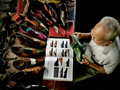 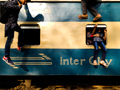 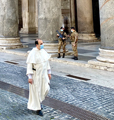 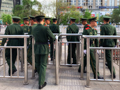 iTRAVELLED – PHONE/TABLET SINGLE IMAGE CATEGORYiTRAVELLED – PHONE/TABLET SINGLE IMAGE CATEGORYWINNER: Viet Van Tran, VietnamSaigon, VietnamMr Trinh Ngoc, a shoemaker in Saigon, is still working at the age of 90. He studied at L’École ABC De Dessin School in Paris (France). For decades, Mr. Trinh Ngoc made shoes for the Royal Cambodian royal family from the Queen to Prince Sihanouk and for many famous Vietnamese singers. 

iPhone 7 Plus, f1.8, 1/25s, ISO 32WINNER: Viet Van Tran, VietnamSaigon, VietnamMr Trinh Ngoc, a shoemaker in Saigon, is still working at the age of 90. He studied at L’École ABC De Dessin School in Paris (France). For decades, Mr. Trinh Ngoc made shoes for the Royal Cambodian royal family from the Queen to Prince Sihanouk and for many famous Vietnamese singers. 

iPhone 7 Plus, f1.8, 1/25s, ISO 32RUNNER-UP Mithail Afrige Chowdhury, BangladeshUttara, Dhaka, Bangladesh

The train stops for just a minute and the volume of passengers was high compared to its capacity, so passengers were getting down from the roof and windows. This is an everyday scenario, even though passengers are often injured from doing this. One Plus 5 mobile, f1.7, 1/434s, ISO 100RUNNER-UP Mithail Afrige Chowdhury, BangladeshUttara, Dhaka, Bangladesh

The train stops for just a minute and the volume of passengers was high compared to its capacity, so passengers were getting down from the roof and windows. This is an everyday scenario, even though passengers are often injured from doing this. One Plus 5 mobile, f1.7, 1/434s, ISO 100HIGHLY COMMENDED:   James Lindsay, UKRome, ItalyCovid masks on display as his priest makes his way through Rome.iPhone 11 Pro Max, f1.8, 1/280s, ISO 32HIGHLY COMMENDED:   James Lindsay, UKRome, ItalyCovid masks on display as his priest makes his way through Rome.iPhone 11 Pro Max, f1.8, 1/280s, ISO 32COMMENDED: Pier Luigi Dodi, ItalyBeijing, China

Soldiers walking through a turnstile create their own geometric pattern.

iPhone, f1.8, 1/171s, ISO 400COMMENDED: Pier Luigi Dodi, ItalyBeijing, China

Soldiers walking through a turnstile create their own geometric pattern.

iPhone, f1.8, 1/171s, ISO 400REQUEST IMAGE NUMBERREQUEST IMAGE NUMBER134134135135136136137137PEOPLE’S CHOICEThis is the only category where the winner is not selected by the TPOTY judges. Instead, tens of thousands of visitors to the TPOTY website voted for their favourite image from 130 finalist shots.WINNER’S BIOGRAPHY - DANI SALVÀ, SPAINDani Salvà combines photography with his job as a teacher. His main photographic genres have been documentary, travel, sport and mountain photography but lately he has also become enthusiastic about photographing fauna. He started taking photographs during a trip to Nepal to trek to the Everest Base camp in the Himalayas. He originally shot film and slides but quickly moved to digital.  He studied with famous Spanish photographers including Tino Soriano, Pep Bonet and Navia and has a degree in photojournalism from Girona University. His images have been published in international and local media and he works with sports agencies and tourist organisations. As a travel photographer, one of his favourite destinations is the Asian continent, a continent he has visited many times and he has a special attraction for the Silk Road and the Indian subcontinent.  PEOPLE’S CHOICEThis is the only category where the winner is not selected by the TPOTY judges. Instead, tens of thousands of visitors to the TPOTY website voted for their favourite image from 130 finalist shots.WINNER’S BIOGRAPHY - DANI SALVÀ, SPAINDani Salvà combines photography with his job as a teacher. His main photographic genres have been documentary, travel, sport and mountain photography but lately he has also become enthusiastic about photographing fauna. He started taking photographs during a trip to Nepal to trek to the Everest Base camp in the Himalayas. He originally shot film and slides but quickly moved to digital.  He studied with famous Spanish photographers including Tino Soriano, Pep Bonet and Navia and has a degree in photojournalism from Girona University. His images have been published in international and local media and he works with sports agencies and tourist organisations. As a travel photographer, one of his favourite destinations is the Asian continent, a continent he has visited many times and he has a special attraction for the Silk Road and the Indian subcontinent.  PEOPLE’S CHOICEThis is the only category where the winner is not selected by the TPOTY judges. Instead, tens of thousands of visitors to the TPOTY website voted for their favourite image from 130 finalist shots.WINNER’S BIOGRAPHY - DANI SALVÀ, SPAINDani Salvà combines photography with his job as a teacher. His main photographic genres have been documentary, travel, sport and mountain photography but lately he has also become enthusiastic about photographing fauna. He started taking photographs during a trip to Nepal to trek to the Everest Base camp in the Himalayas. He originally shot film and slides but quickly moved to digital.  He studied with famous Spanish photographers including Tino Soriano, Pep Bonet and Navia and has a degree in photojournalism from Girona University. His images have been published in international and local media and he works with sports agencies and tourist organisations. As a travel photographer, one of his favourite destinations is the Asian continent, a continent he has visited many times and he has a special attraction for the Silk Road and the Indian subcontinent.  PEOPLE’S CHOICEThis is the only category where the winner is not selected by the TPOTY judges. Instead, tens of thousands of visitors to the TPOTY website voted for their favourite image from 130 finalist shots.WINNER’S BIOGRAPHY - DANI SALVÀ, SPAINDani Salvà combines photography with his job as a teacher. His main photographic genres have been documentary, travel, sport and mountain photography but lately he has also become enthusiastic about photographing fauna. He started taking photographs during a trip to Nepal to trek to the Everest Base camp in the Himalayas. He originally shot film and slides but quickly moved to digital.  He studied with famous Spanish photographers including Tino Soriano, Pep Bonet and Navia and has a degree in photojournalism from Girona University. His images have been published in international and local media and he works with sports agencies and tourist organisations. As a travel photographer, one of his favourite destinations is the Asian continent, a continent he has visited many times and he has a special attraction for the Silk Road and the Indian subcontinent.  PEOPLE’S CHOICEThis is the only category where the winner is not selected by the TPOTY judges. Instead, tens of thousands of visitors to the TPOTY website voted for their favourite image from 130 finalist shots.WINNER’S BIOGRAPHY - DANI SALVÀ, SPAINDani Salvà combines photography with his job as a teacher. His main photographic genres have been documentary, travel, sport and mountain photography but lately he has also become enthusiastic about photographing fauna. He started taking photographs during a trip to Nepal to trek to the Everest Base camp in the Himalayas. He originally shot film and slides but quickly moved to digital.  He studied with famous Spanish photographers including Tino Soriano, Pep Bonet and Navia and has a degree in photojournalism from Girona University. His images have been published in international and local media and he works with sports agencies and tourist organisations. As a travel photographer, one of his favourite destinations is the Asian continent, a continent he has visited many times and he has a special attraction for the Silk Road and the Indian subcontinent.  PEOPLE’S CHOICEThis is the only category where the winner is not selected by the TPOTY judges. Instead, tens of thousands of visitors to the TPOTY website voted for their favourite image from 130 finalist shots.WINNER’S BIOGRAPHY - DANI SALVÀ, SPAINDani Salvà combines photography with his job as a teacher. His main photographic genres have been documentary, travel, sport and mountain photography but lately he has also become enthusiastic about photographing fauna. He started taking photographs during a trip to Nepal to trek to the Everest Base camp in the Himalayas. He originally shot film and slides but quickly moved to digital.  He studied with famous Spanish photographers including Tino Soriano, Pep Bonet and Navia and has a degree in photojournalism from Girona University. His images have been published in international and local media and he works with sports agencies and tourist organisations. As a travel photographer, one of his favourite destinations is the Asian continent, a continent he has visited many times and he has a special attraction for the Silk Road and the Indian subcontinent.  PEOPLE’S CHOICEThis is the only category where the winner is not selected by the TPOTY judges. Instead, tens of thousands of visitors to the TPOTY website voted for their favourite image from 130 finalist shots.WINNER’S BIOGRAPHY - DANI SALVÀ, SPAINDani Salvà combines photography with his job as a teacher. His main photographic genres have been documentary, travel, sport and mountain photography but lately he has also become enthusiastic about photographing fauna. He started taking photographs during a trip to Nepal to trek to the Everest Base camp in the Himalayas. He originally shot film and slides but quickly moved to digital.  He studied with famous Spanish photographers including Tino Soriano, Pep Bonet and Navia and has a degree in photojournalism from Girona University. His images have been published in international and local media and he works with sports agencies and tourist organisations. As a travel photographer, one of his favourite destinations is the Asian continent, a continent he has visited many times and he has a special attraction for the Silk Road and the Indian subcontinent.  PEOPLE’S CHOICEThis is the only category where the winner is not selected by the TPOTY judges. Instead, tens of thousands of visitors to the TPOTY website voted for their favourite image from 130 finalist shots.WINNER’S BIOGRAPHY - DANI SALVÀ, SPAINDani Salvà combines photography with his job as a teacher. His main photographic genres have been documentary, travel, sport and mountain photography but lately he has also become enthusiastic about photographing fauna. He started taking photographs during a trip to Nepal to trek to the Everest Base camp in the Himalayas. He originally shot film and slides but quickly moved to digital.  He studied with famous Spanish photographers including Tino Soriano, Pep Bonet and Navia and has a degree in photojournalism from Girona University. His images have been published in international and local media and he works with sports agencies and tourist organisations. As a travel photographer, one of his favourite destinations is the Asian continent, a continent he has visited many times and he has a special attraction for the Silk Road and the Indian subcontinent.  PEOPLE’S CHOICEThis is the only category where the winner is not selected by the TPOTY judges. Instead, tens of thousands of visitors to the TPOTY website voted for their favourite image from 130 finalist shots.WINNER’S BIOGRAPHY - DANI SALVÀ, SPAINDani Salvà combines photography with his job as a teacher. His main photographic genres have been documentary, travel, sport and mountain photography but lately he has also become enthusiastic about photographing fauna. He started taking photographs during a trip to Nepal to trek to the Everest Base camp in the Himalayas. He originally shot film and slides but quickly moved to digital.  He studied with famous Spanish photographers including Tino Soriano, Pep Bonet and Navia and has a degree in photojournalism from Girona University. His images have been published in international and local media and he works with sports agencies and tourist organisations. As a travel photographer, one of his favourite destinations is the Asian continent, a continent he has visited many times and he has a special attraction for the Silk Road and the Indian subcontinent.  PEOPLE’S CHOICEThis is the only category where the winner is not selected by the TPOTY judges. Instead, tens of thousands of visitors to the TPOTY website voted for their favourite image from 130 finalist shots.WINNER’S BIOGRAPHY - DANI SALVÀ, SPAINDani Salvà combines photography with his job as a teacher. His main photographic genres have been documentary, travel, sport and mountain photography but lately he has also become enthusiastic about photographing fauna. He started taking photographs during a trip to Nepal to trek to the Everest Base camp in the Himalayas. He originally shot film and slides but quickly moved to digital.  He studied with famous Spanish photographers including Tino Soriano, Pep Bonet and Navia and has a degree in photojournalism from Girona University. His images have been published in international and local media and he works with sports agencies and tourist organisations. As a travel photographer, one of his favourite destinations is the Asian continent, a continent he has visited many times and he has a special attraction for the Silk Road and the Indian subcontinent.  PEOPLE’S CHOICE WINNERDani Salvà, SpainPEOPLE’S CHOICE WINNERDani Salvà, Spain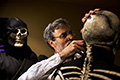 PEOPLE’S CHOICE WINNERDani Salvà, SpainPEOPLE’S CHOICE WINNERDani Salvà, SpainVerges, Catalonia, SpainPreparing for ‘the Dance of Death’, in which five skeletons jump to the beat of a drum. Although it is part of the staging of the Passion of Jesus Christ through the streets and squares of the town, the dance has achieved international fame, as a unique and ancestral painting, a legacy of the macabre dances of the Catalan and European Middle Ages. Canon 6D, 24-105mm lens, f4, 1/125s, ISO 6400Verges, Catalonia, SpainPreparing for ‘the Dance of Death’, in which five skeletons jump to the beat of a drum. Although it is part of the staging of the Passion of Jesus Christ through the streets and squares of the town, the dance has achieved international fame, as a unique and ancestral painting, a legacy of the macabre dances of the Catalan and European Middle Ages. Canon 6D, 24-105mm lens, f4, 1/125s, ISO 6400REQUEST IMAGE NUMBERREQUEST IMAGE NUMBER138138